Curly-leaf Pondweed (Potamogeton crispus) andEurasian Water-milfoil (Myriophyllum spicatum) Pre/Post Herbicide and Fall EWM Bed Mapping SurveysRound Lake – WBIC:  2640100Burnett County, Wisconsin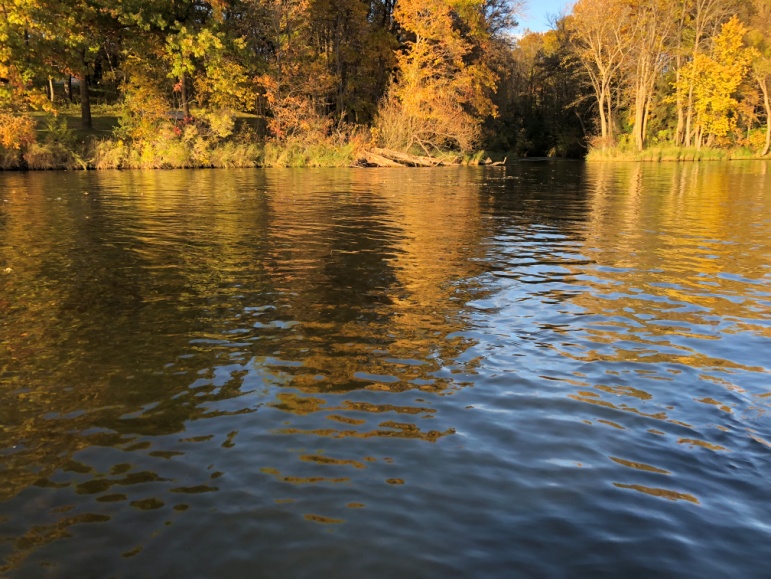 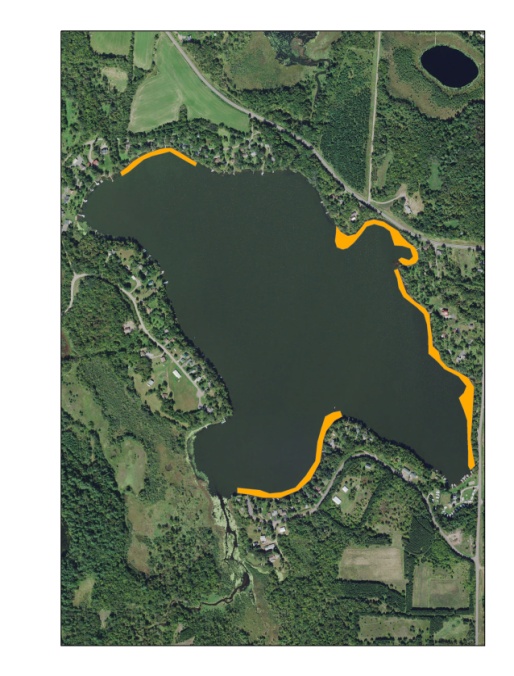   Bright sunshine and mostly calm survey conditions (10/16/18)	     	           2018 CLP/EWM Final Treatment AreasProject Initiated by:Round-Trade Lakes Improvement Association Inc., Lake Education and Planning Services, LLC, and the Wisconsin Department of Natural Resources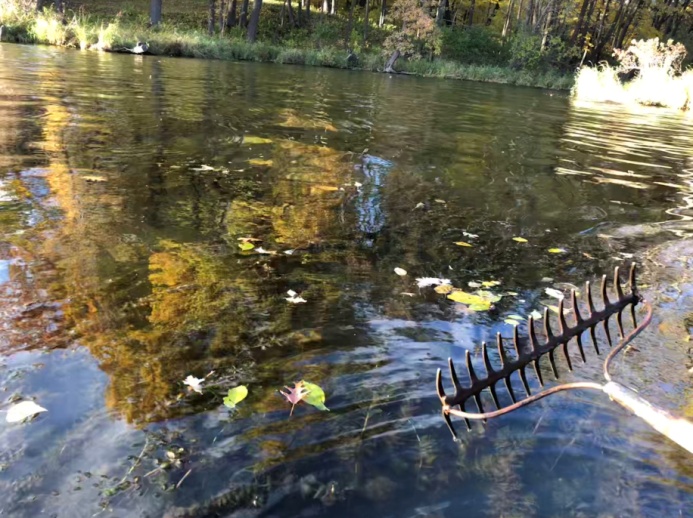 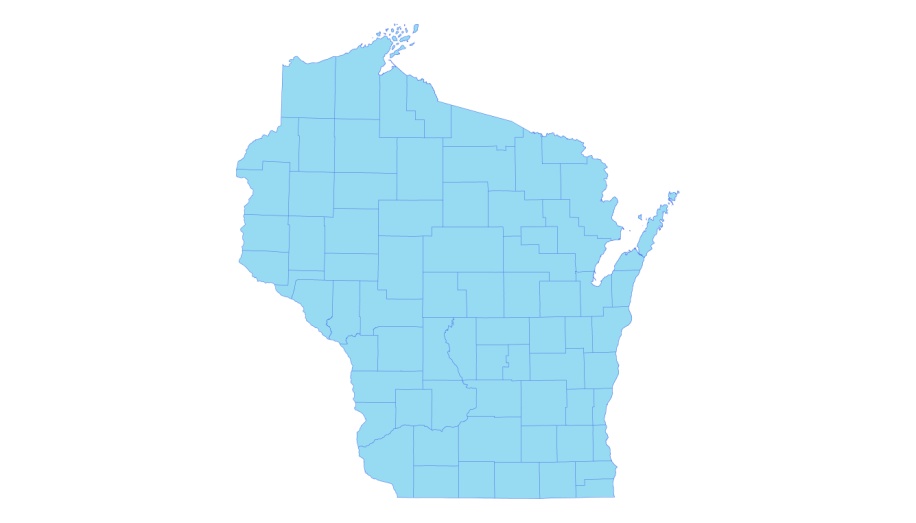     Canopied EWM bed at the lake outlet (10/16/18)Surveys Conducted by and Report Prepared by:Endangered Resource Services, LLCMatthew S. Berg, Research BiologistMay 19, June 25, and October 16, 2018TABLE OF CONTENTSPageLIST OF FIGURES.………………..……..………………………………………………...	iiLIST OF TABLES…………………..……..………………………………………………..	iiiINTRODUCTION.……….…..……..………………………………………………………	1BACKGROUND AND STUDY RATIONALE…..………………………………………..	1METHODS……………………………………………………………….…………………	2RESULTS AND DISCUSSION…………………………………………………………….	3	Finalization of Treatment Areas………………………………………………….….	3	Pre/Post Herbicide Surveys…...………………………..……………………….…...	4	Fall Eurasian Water-milfoil Bed Mapping Survey…………………………….…….	13	Descriptions of Current and Former Eurasian Water-milfoil Beds………………….	15	LITERATURE CITED……….……………………….…………………………………….	16APPENDIXES……….…….………………………………………………….…………….	17     I:  Survey Sample Points and Treatment Areas………………………………………….	17    II:  Vegetative Survey Datasheet...………………………………………………………. 	20  III:  Pre/Post Habitat Variable Maps………………………………………………………. 	22  IV:  Pre/Post Littoral Zone, Native Species Richness and Total Rake Fullness.………..… 	25   V:  CLP and EWM Pre/Post Density and Distribution.…………………………….…...... 	32  VI:  Pretreatment Native Species Density and Distribution…...………………………...... 	37 VII:  Posttreatment Native Species Density and Distribution…...……………………….... 	47VIII:  Fall 2017 and 2018 EWM Bed Maps……….……………………………………….. 	64LIST OF FIGURESPageFigure 1:  2018 EWM Treatment Areas.................................................................................	1Figure 2:  Rake Fullness Ratings……………………………….…….……………………..	2Figure 3:  2018 Survey Sample Points and Final Treatment Areas…………………………	3Figure 4:  Treatment Area Depths and Bottom Substrate….………..………………………	4Figure 5:  Pre/Post Littoral Zone.…………..…………………………..……………………	5Figure 6:  Pre/Post Native Species Richness………………………………………………..	6Figure 7:  Pre/Post Total Rake Fullness……………………………………………………..	6Figure 8:  Pre/Post CLP Density and Distribution………….…………………………….…	7Figure 9:  Pre/Post Changes in CLP Rake Fullness….….…………………………………..	7Figure 10:  Pre/Post EWM Density and Distribution………….……………………………	8Figure 11:  Pre/Post Changes in EWM Rake Fullness…..………………………………….	8Figure 12:  Pre/Post Coontail Density and Distribution..……………………………..…….	9Figure 13:  Pre/Post Common Waterweed Density and Distribution..……...………………	9Figure 14:  Pre/Post Macrophyte Changes…………………..……………………………...		12Figure 15:  2017 and 2018 Fall EWM Bed Maps….…………………………..….…….…..	13LIST OF TABLESPageTable 1:  Spring CLP and EWM Treatment Summary – Round Lake, Burnett County – May 29, 2018………………………………………………	3Table 2:  Pre/Post Surveys Summary Statistics – Round Lake, Burnett County – May 19 and June 25, 2018…………………………………	4Table 3:  Frequencies and Mean Rake Sample of Aquatic MacrophytesPretreatment Survey - Round Lake, Burnett County - May 19, 2018………………………	10Table 4:  Frequencies and Mean Rake Sample of Aquatic MacrophytesPosttreatment Survey - Round Lake, Burnett County - June 25, 2018……………………...	11Table 5:  Fall Eurasian Water-milfoil Bed Mapping Summary – Round Lake, Burnett County – October 16, 2018…………………………………………….	14INTRODUCTION:Round Lake (WBIC 2640100) is a 208 acre drainage lake in southwest/south-central Burnett County, Wisconsin in the Town of Trade Lake (T37N R18W S27 NE SW).  It reaches a maximum depth of 27ft in two spots near the eastern shoreline midlake and has an average depth of approximately 15ft.  The lake is eutrophic in nature with summer Secchi disc readings from 1986 to 2018 ranging from 1.7-5.5ft and averaging 3.4ft (WDNR 2018).  This very poor clarity produced a littoral zone that extended to approximately 10ft in 2018.  The bottom substrate is predominately muck in the main basin and in the lake’s bays, while the shoreline and midlake bars and humps are dominated by gravel and sand (Sather et al 1967).  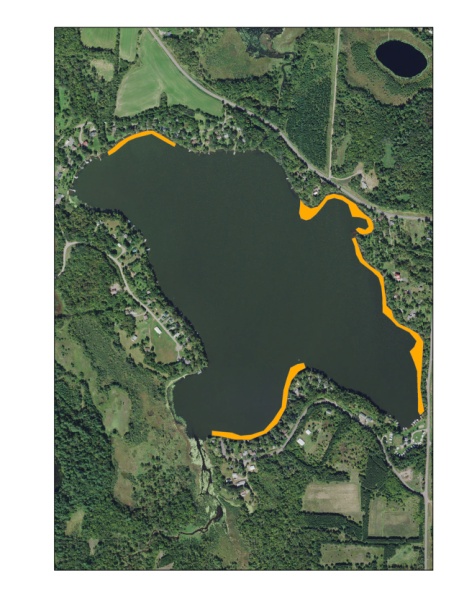 Figure 1:  2018 EWM Treatment AreasBACKGROUND AND STUDY RATIONALE:In 2003, the Wisconsin Department of Natural Resources (WDNR) confirmed the presence of Eurasian water-milfoil (Myriophyllum spicatum) (EWM) in Round Lake.  Following the development of a WDNR approved Aquatic Plant Management Plan (APMP) that outlined strategies to control EWM and Curly-leaf pondweed (Potamogeton crispus) (CLP), another invasive exotic species that occurs sparingly throughout the lake’s spring littoral zone, the Round-Trade Lake Improvement Association, Inc. (RTLIA) began using manual removal and herbicide treatments to control these species.In 2018, the RTLIA – under the direction of Dave Blumer (Lake Education and Planning Services, LLC - LEAPS) – applied for and was awarded a WDNR Aquatic Invasive Species control grant (ACEI21618) to help cover the costs associated with management.  These funds were used to chemically treat four areas totaling 8.86 acres (4.26% of the lake’s surface area) for EWM (Figure 1).  On May 19th, we conducted a pretreatment survey to gather baseline data from these areas and to allow LEAPS/RTLIA to finalize treatment plans.  After the May 29th herbicide application, we completed a June 25th posttreatment survey to evaluate the effectiveness of the treatment.  We also conducted an October 16th EWM bed mapping survey to determine where control might be considered in 2019.  This report is the summary analysis of these three field surveys.  METHODS:Pre/Post Herbicide Surveys:LEAPS provided treatment shapefiles, and we generated pre/post survey points based on the size and shape of the proposed areas that covered 16.75 acres.  The requested 115 point sampling grid approximated to almost 7 pts/acre – well within the minimum of 4-10 pts/acre required by WDNR protocol for pre/post treatment surveys (Appendix I).During the surveys, we located each point using a handheld mapping GPS unit (Garmin 76CSx) and used a rake to sample an approximately 2.5ft section of the bottom.  All plants on the rake were assigned a rake fullness value of 1-3 as an estimation of abundance, and a total rake fullness for all species was also recorded (Figure 2).  Visual sightings of EWM and CLP were noted if they occurred within 6ft of the point; however, visuals of other species were not recorded as they do not figure into the pre/posttreatment calculation.  In addition to plant data, we recorded the lake depth using a metered pole and the substrate (bottom) type when we could see it or reliably determine it with the rake.We entered all data collected into the standard APM spreadsheet (Appendix II).  Data was analyzed using the linked statistical summary sheet and the WDNR pre/post analysis worksheet.  For pre/post differences of individual plant species as well as count data, we used the Chi-square analysis on the WDNR pre/post survey worksheet (UWEX 2010).  For comparing averages (mean species/point and mean rake fullness/point), we used t-tests.  Differences were determined to be significant at p<0.05, moderately significant at p<0.01 and highly significant at p<0.001.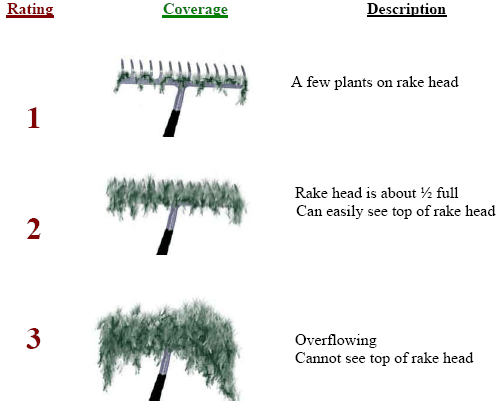 Figure 2:  Rake Fullness Ratings Fall Eurasian Water-milfoil Bed Mapping:During the fall survey, we searched the entire visible littoral zone of the lake and mapped all known beds of EWM.  A “bed” was determined to be any area where we visually estimated that EWM made up >50% of the area’s plants and was generally continuous with clearly defined borders.  After we located a bed, we motored around the perimeter of the area, took GPS coordinates at regular intervals, and estimated both the range and mean rake fullness rating of EWM within the bed (Figure 2).  Using the WDNR’s Forestry Tool’s Extension to ArcGIS 9.3.1, we plotted these coordinates to generate bed shapefiles and determine the acreage to the nearest hundredth of an acre.  We also took waypoints of EWM plants outside these beds as they were generally few in number.RESULTS AND DISCUSSION: Finalization of Treatment Areas:Initial expectations were to treat six beds for Curly-leaf pondweed and Eurasian water-milfoil using both liquid Endothall (Aquathol K) and 2,4-D (Shredder Amine 4) at concentrations of 2ppm and 4ppm respectively (Figure 3) (Appendix III).  Following the pretreatment survey that found almost no CLP within the proposed Aquathol treatment zones totaling 5.30 acres, these areas were eliminated from the final treatment plan.  Low EWM levels near shore, on the outer edge of the littoral zone, and in the eastern lobe of Area 1 also resulted in significant pullback.  Ultimately, four areas totaling 8.86 acres were treated for only EWM.  This represented a 7.89 acre decrease (-47.1%) over initial expectations (Table 1).  Northern Aquatic Services (Dale Dressel – Dresser) carried out the treatment on May 29th.  The reported water temperature at the time of application was 72°F, the ambient air temperature was 85°F, and winds were out of the southeast at 4mph.  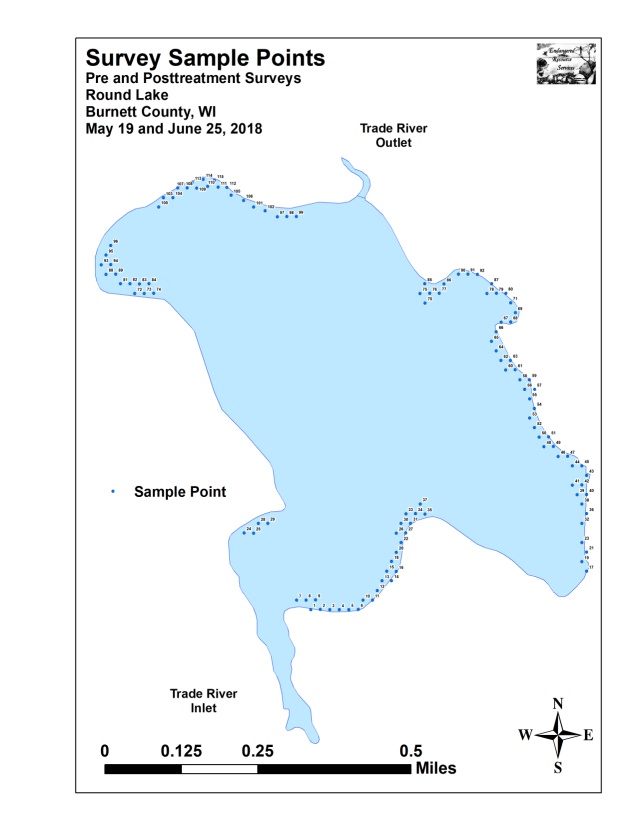 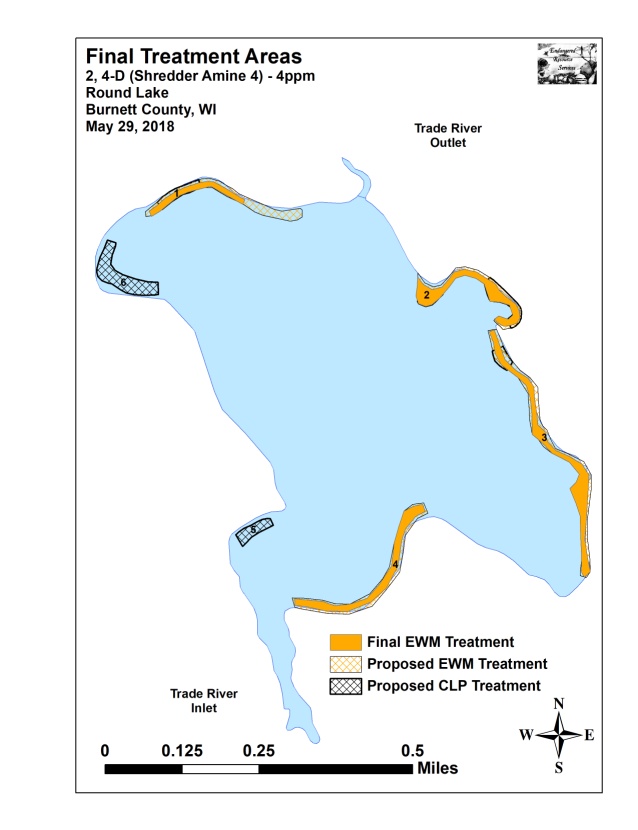 Figure 3:  2018 Survey Sample Points and Final Treatment AreasTable 1:  Spring CLP and EWM Treatment Summary Round Lake, Burnett County - May 29, 2018Pre/Post Herbicide Surveys:All points occurred in areas between 1.0ft and 14.0ft of water.  The mean and median depths of plant growth were almost unchanged at 3.3ft/2.5ft respectively pretreatment and 2.9ft /2.5ft posttreatment (Table 2).  We found most Eurasian water-milfoil and Curly-leaf pondweed plants were established in a thin layer of muck over sand and rock (Figure 4) (Appendix III). 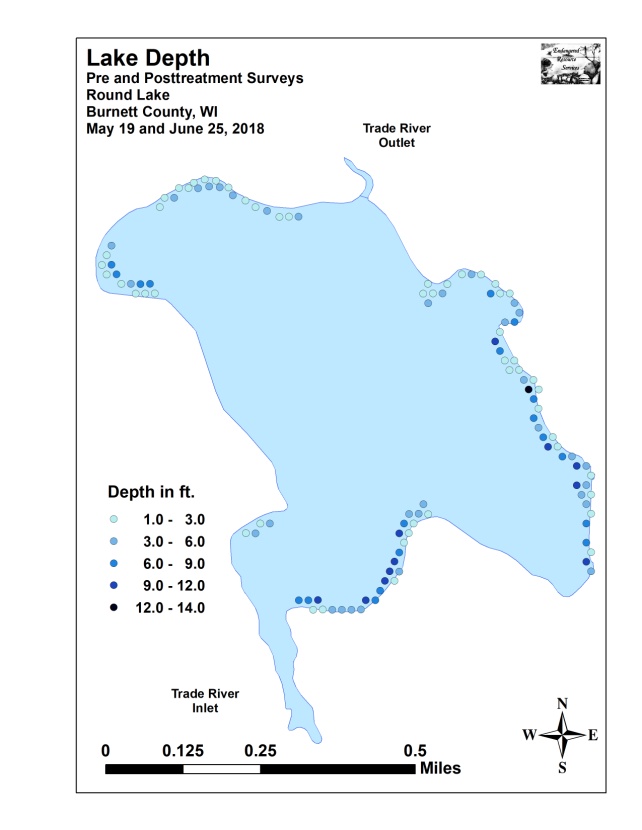 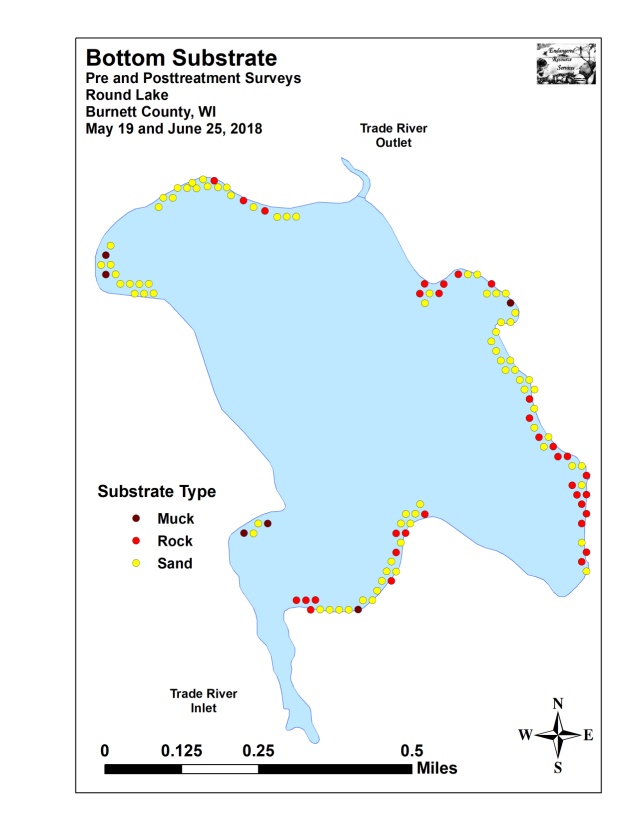 Figure 4:  Treatment Area Depths and Bottom SubstrateTable 2:  Pre/Post Surveys Summary StatisticsRound Lake, Burnett CountyMay 19 and June 25, 2018The littoral zone within the planned treatment areas extended to 10.0ft during both the pre and posttreatment surveys.  Within this zone, plants were patchy in distribution as only 45.0% of points had vegetation during the pretreatment survey, although this increased to 64.5% posttreatment (Figure 5) (Appendix IV).  Total richness jumped from ten species pretreatment to 16 posttreatment.  The Simpson’s Diversity Index also increased from a moderately high pretreatment value of 0.79 to a very high posttreatment value of 0.89.  The Floristic Quality Index (another measure of native plant community health) climbed from 14.8 pretreatment to 20.1 posttreatment.  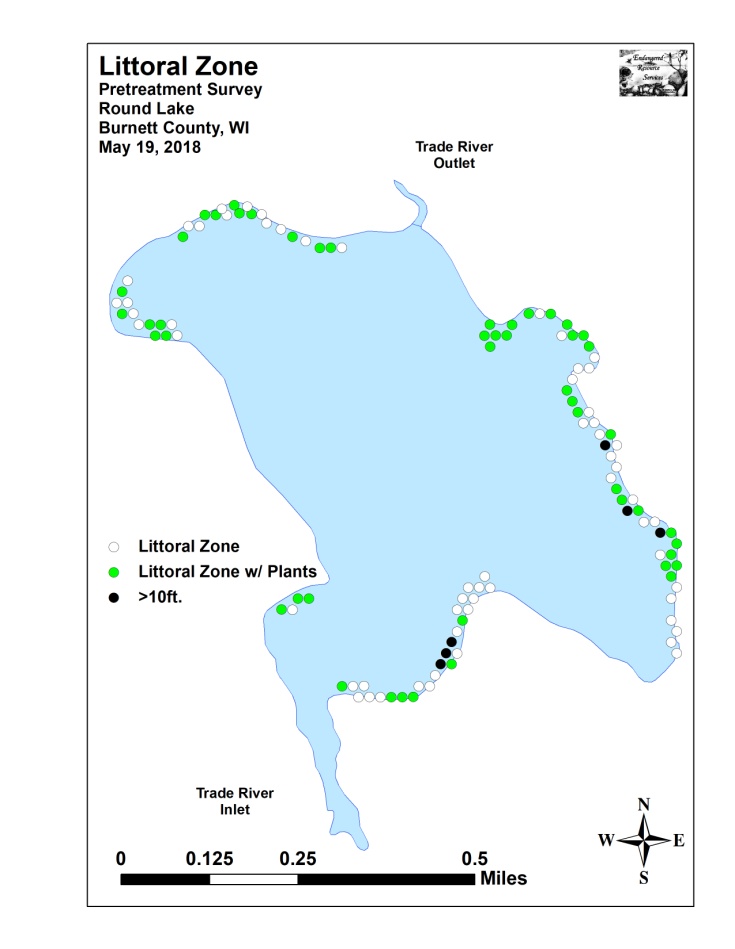 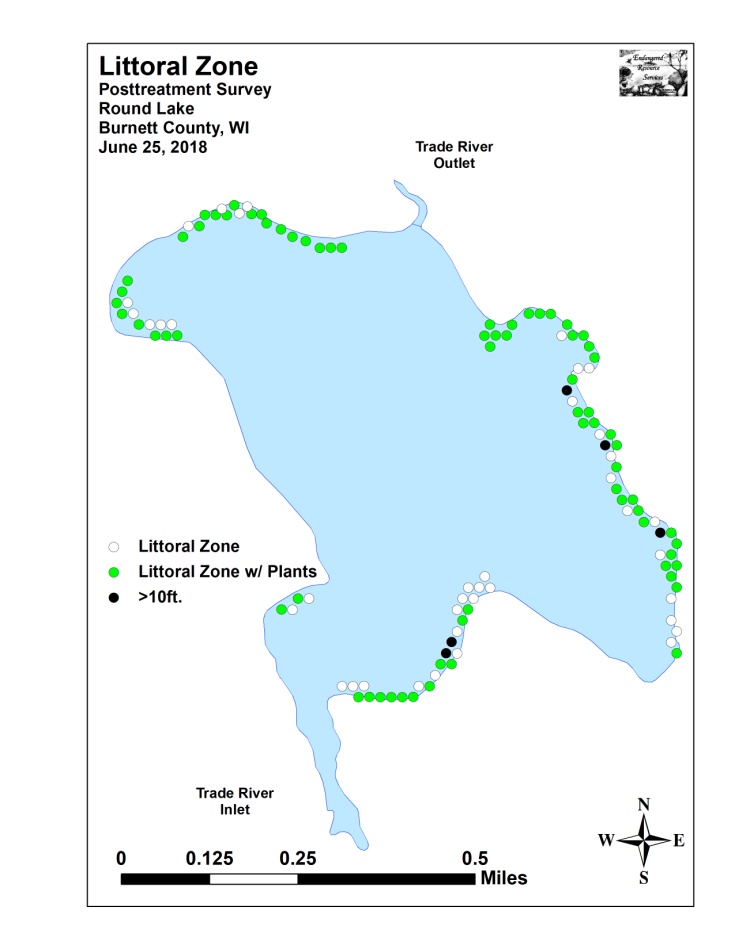 Figure 5:  Pre/Post Littoral ZoneMean native species richness at points with native vegetation experienced a highly significant increase (p<0.001) from 1.47 species/point pretreatment to 2.28 species/point posttreatment.  Visual analysis of the maps showed much of this increase occurred along the north shoreline and in the northeast bay (Figure 6).  Total mean rake fullness experienced a non-significant increase (p=0.10) from a low 1.35 pretreatment to a low/moderate 1.49 posttreatment (Figure 7) (Appendix IV).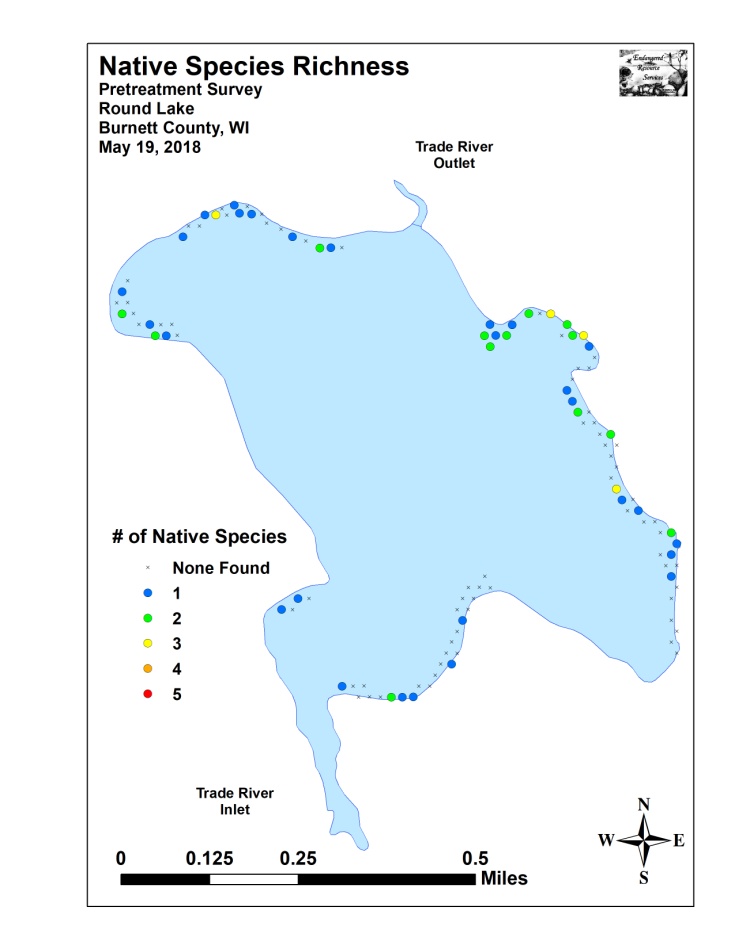 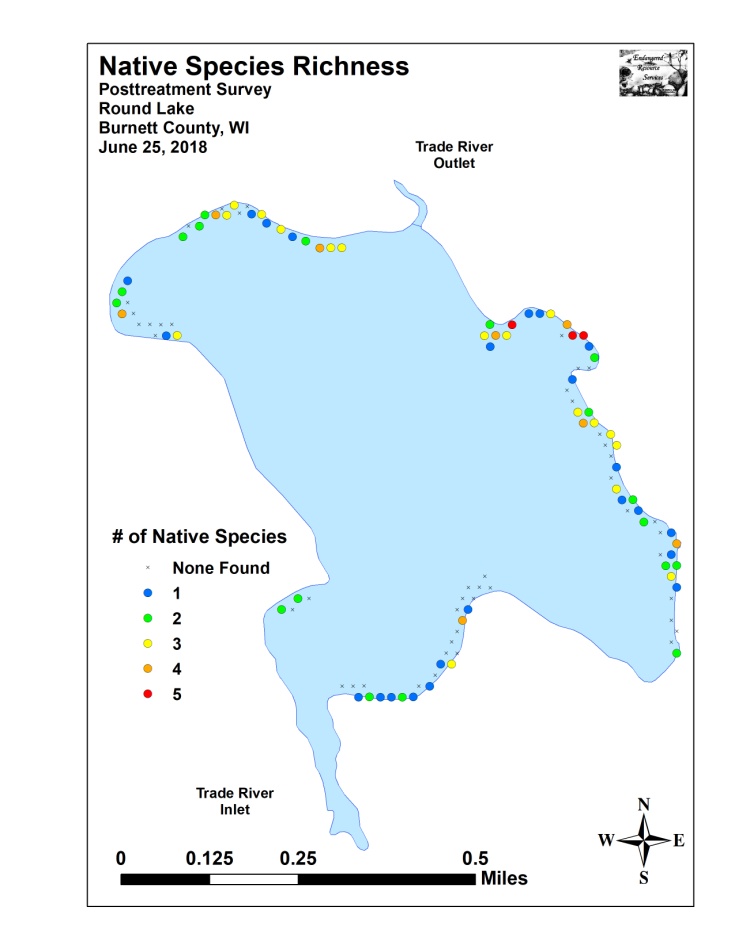 Figure 6:  Pre/Post Native Species Richness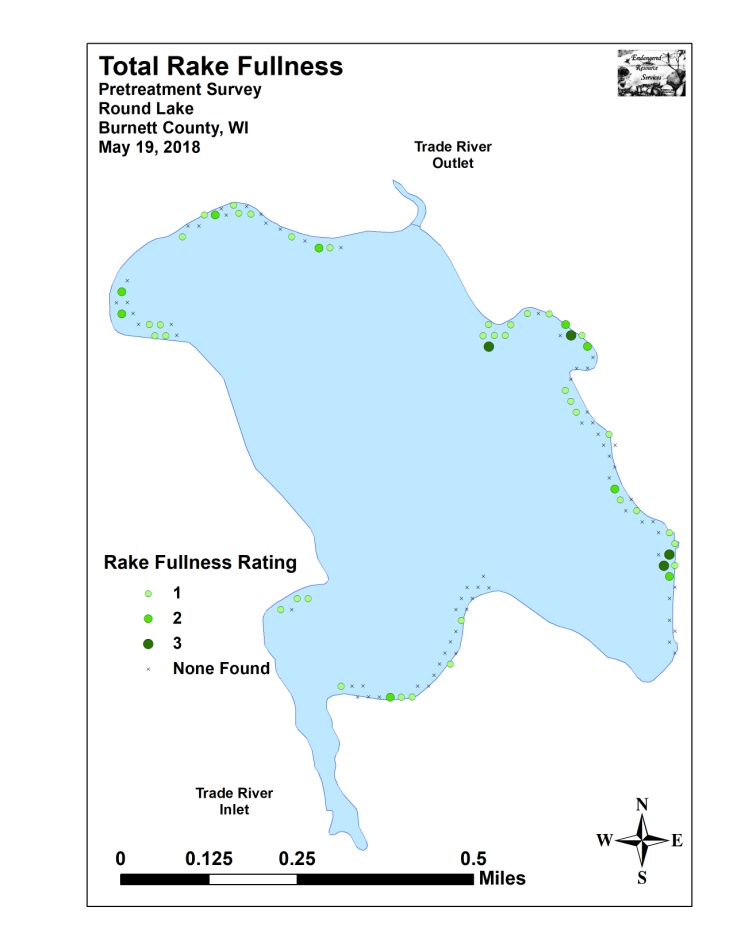 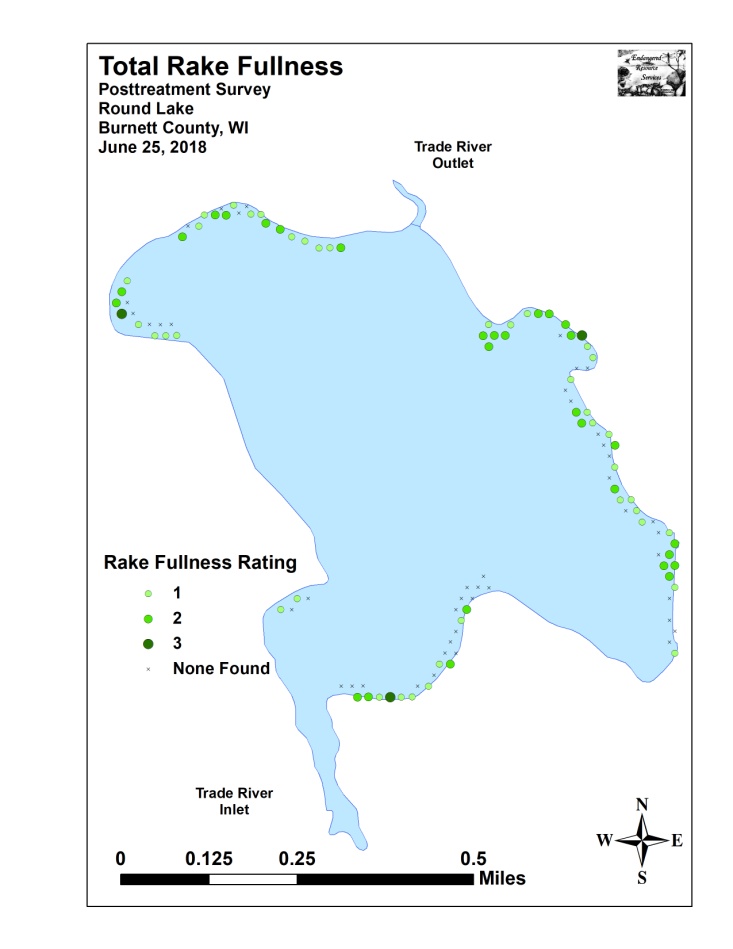 Figure 7:  Pre/Post Total Rake FullnessWe found Curly-leaf pondweed at seven of 115 sites during the pretreatment survey (6.1% coverage) (Figure 8).  Of these, none had a rake fullness rating of 3, one rated a 2, and the remaining six were a 1.  This produced a mean rake fullness of 1.14 and suggested that just 0.9% of the proposed treatment areas had a significant infestation (rake fullness 2 and 3).  During the posttreatment survey, we found CLP at 15 points (13.0% coverage) with none rating a 3, two a 2, and 13 a 1 for a mean rake fullness of 1.13.  Even without active management, this extrapolated to only 1.7% of the proposed areas having a significant infestation.  Despite these overall increases in CLP, none of the changes were statistically significant (Figure 9) (Appendix V).  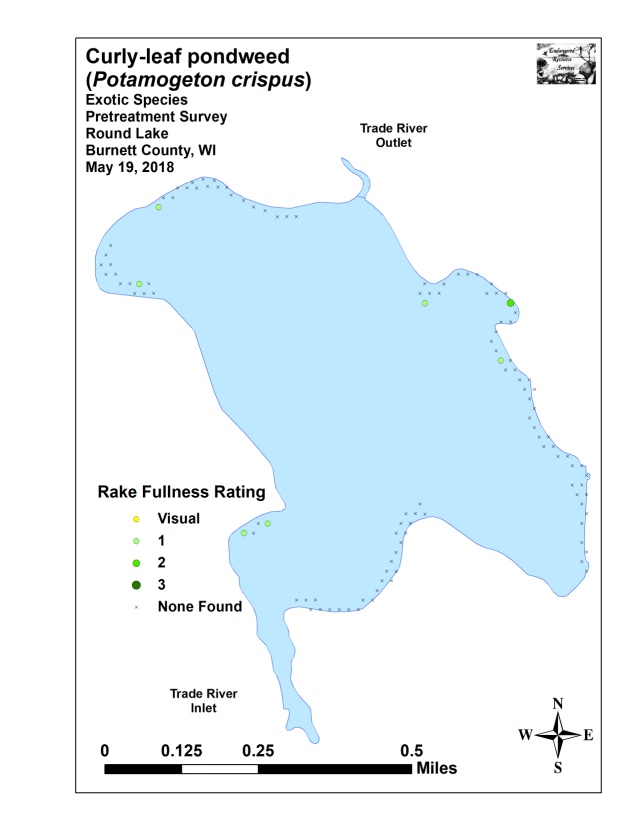 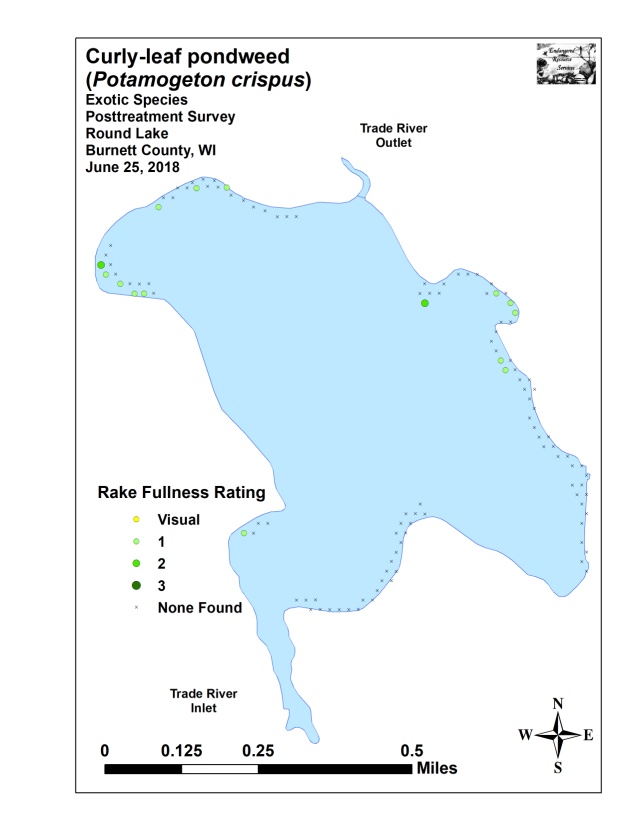 Figure 8:  Pre/Post CLP Density and Distribution      Significant differences = * p<0.05, ** p<0.01, *** p<0.001Figure 9:  Pre/Post Changes in CLP Rake FullnessEurasian water-milfoil was present at seven of 115 sites during the pretreatment survey (6.1% coverage) (Figure 10).  We rated three points a 3, three a 2, and one a 1.  This extrapolated to 5.2% of the proposed treatment areas having a significant infestation (rake fullness 2 and 3) and produced a mean rake fullness of 2.29.  During the posttreatment survey, we didn’t see any evidence of EWM at or between any survey points.  Statistically, this overall reduction was moderately significant for only total EWM (Figure 11) (Appendix V).  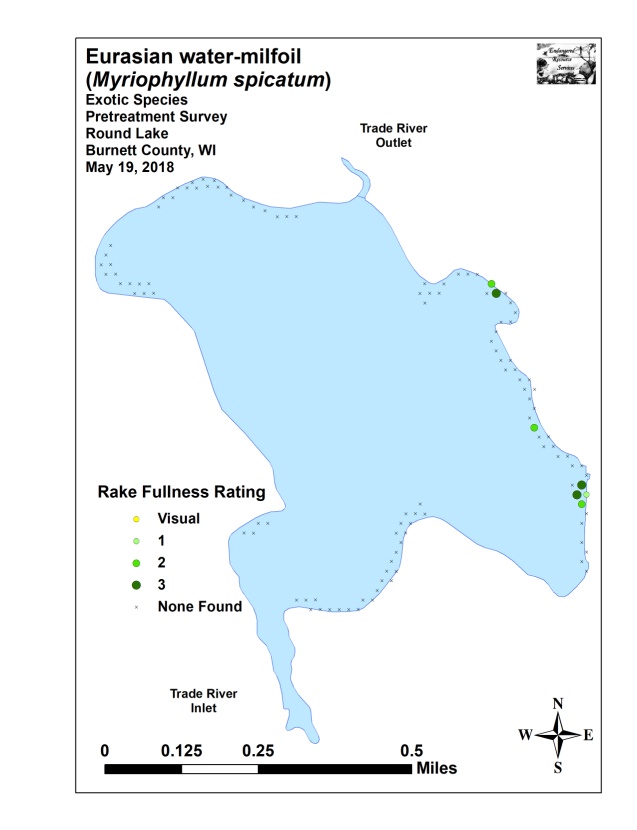 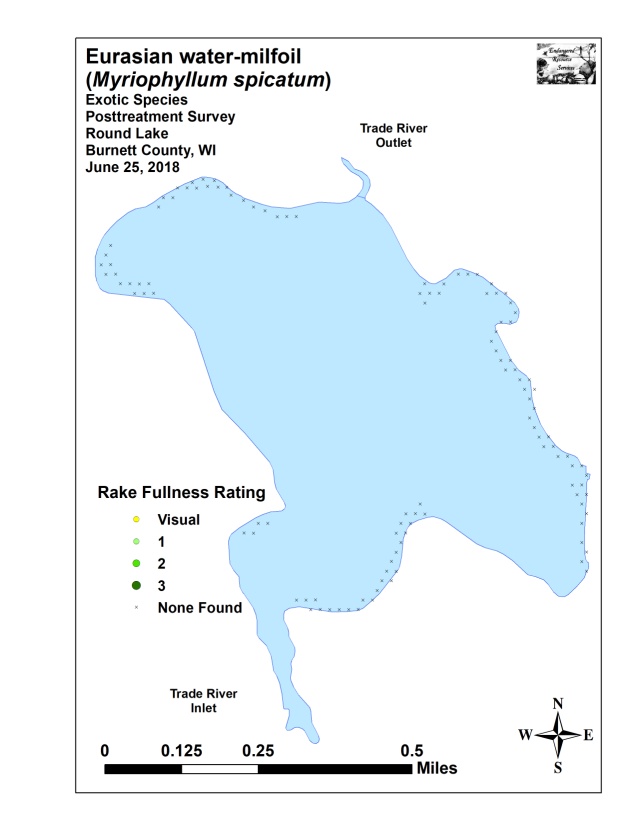 Figure 10:  Pre/Post EWM Density and Distribution      Significant differences = * p<0.05, ** p<0.01, *** p<0.001Figure 11:  Pre/Post Changes in EWM Rake FullnessCoontail (Ceratophyllum demersum) (Figure 12) and Common waterweed (Elodea canadensis) (Figure 13) were the most common native species during both the pre and posttreatment surveys (Tables 3 and 4).  Present at 24 sites with a mean rake fullness of 1.21 during the pretreatment survey, Coontail experienced a nearly-significant increase (p=0.07) in distribution to 36 sites, and a non-significant increase (p=0.24) in mean rake fullness to 1.31 posttreatment.  Common waterweed (24 sites – mean rake 1.13 pretreatment) was almost unchanged in distribution posttreatment (25 sites), but its increase in mean rake fullness to 1.44 was moderately significant (p=0.007).  Other than EWM, no other species experienced a decline posttreatment; however, many species saw significant increases in range.  Specifically, Wild celery (Vallisneria americana) and Slender naiad (Najas flexilis) experienced highly significant increases; filamentous algae, Clasping-leaf pondweed (Potamogeton richardsonii), and Long-leaf pondweed (Potamogeton nodosus) had moderately significant increases; and Small pondweed (Potamogeton pusillus) and Sago pondweed (Stuckenia pectinata) demonstrated significant increases (Figure 14).  Maps for all native species from the pre and posttreatment surveys are available in Appendixes VI and VII.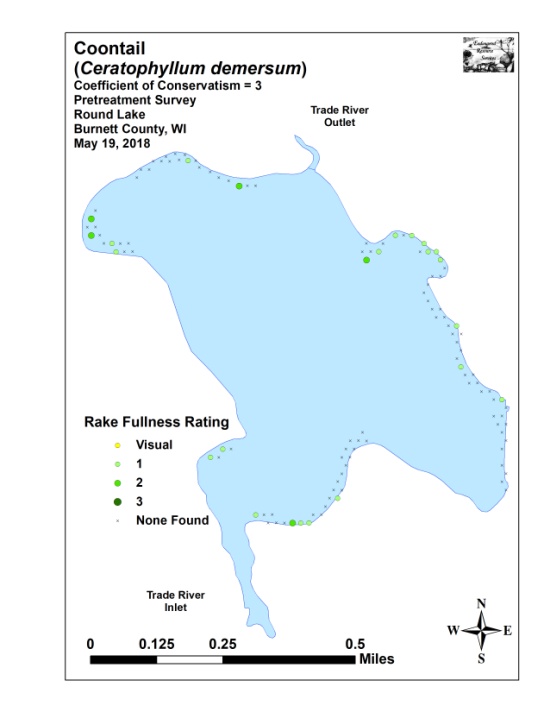 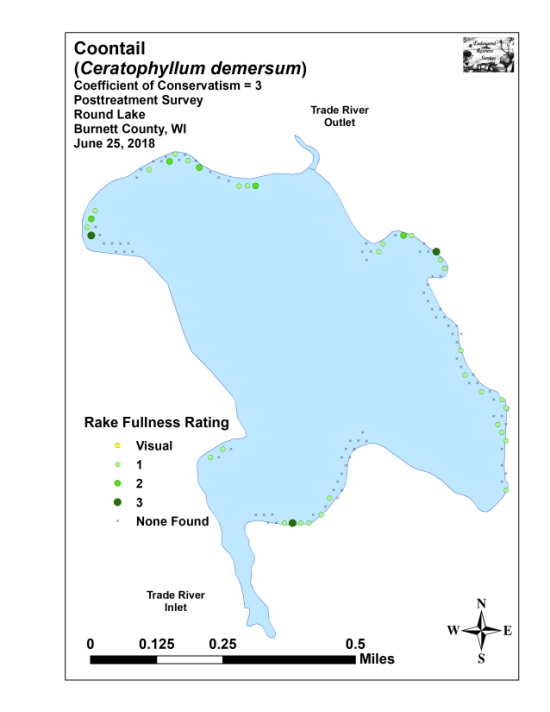 Figure 12:  Pre/Post Coontail Density and Distribution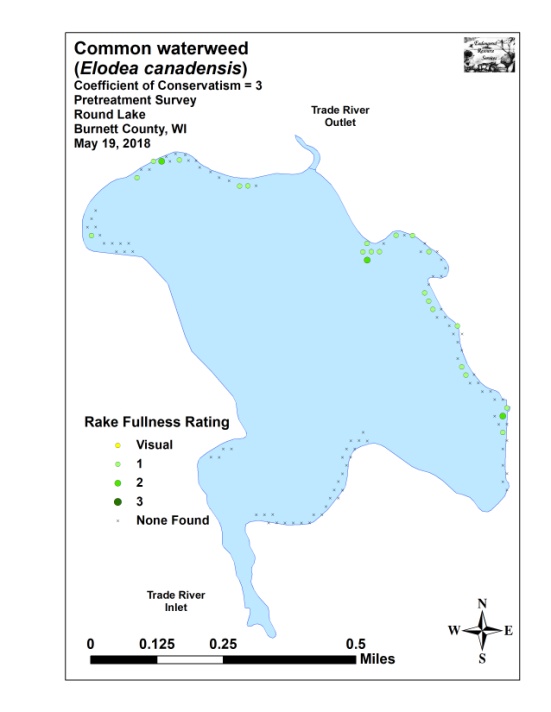 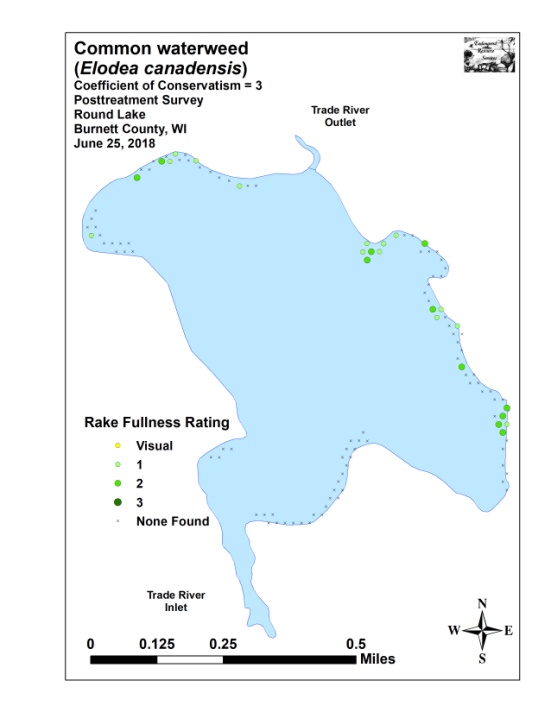 Figure 13:  Pre/Post Common Waterweed Density and Distribution Table 3:  Frequencies and Mean Rake Sample of Aquatic MacrophytesPretreatment Survey – Round Lake, Burnett CountyMay 19, 2018* Excluded from relative frequency analysis  Table 4:  Frequencies and Mean Rake Sample of Aquatic MacrophytesPosttreatment Survey – Round Lake, Burnett CountyJune 25, 2018* Excluded from relative frequency analysis     Significant differences = * p<0.05, ** p<0.01, *** p<0.001Figure 14:  Pre/Post Macrophyte ChangesFall Eurasian Water-milfoil Bed Mapping Survey:On October 16th, 2018, we located and mapped seven areas on the lake ranging in size from <0.01acre (Bed 19) to 1.72 acres (Bed 3) (Figure 15) (Appendix VIII).  In total, these beds covered 2.18 acres (1.05% of the lake’s surface area) (Table 5).  This was a reduction of 0.58 acre (-21.01%) from the 15 beds totaling 2.76 acres (1.28% coverage) that we mapped in fall 2017, and a further decline from the 7.57 acres (3.64% coverage) mapped in 2016.  Outside these beds, EWM was uncommon and widely scattered as we marked just 14 additional plants.The majority of areas that were chemically treated with 2,4-D in May experienced noticeable reductions in both EWM density and distribution.  Although some areas were apparently experiencing recolonization (young plants based on small EWM plant size/low stem count per cluster), the majority of the 2018 treatment areas continued to have little to no EWM into the fall.  Conversely, the untreated areas near the lake outlet experienced typical expansion. 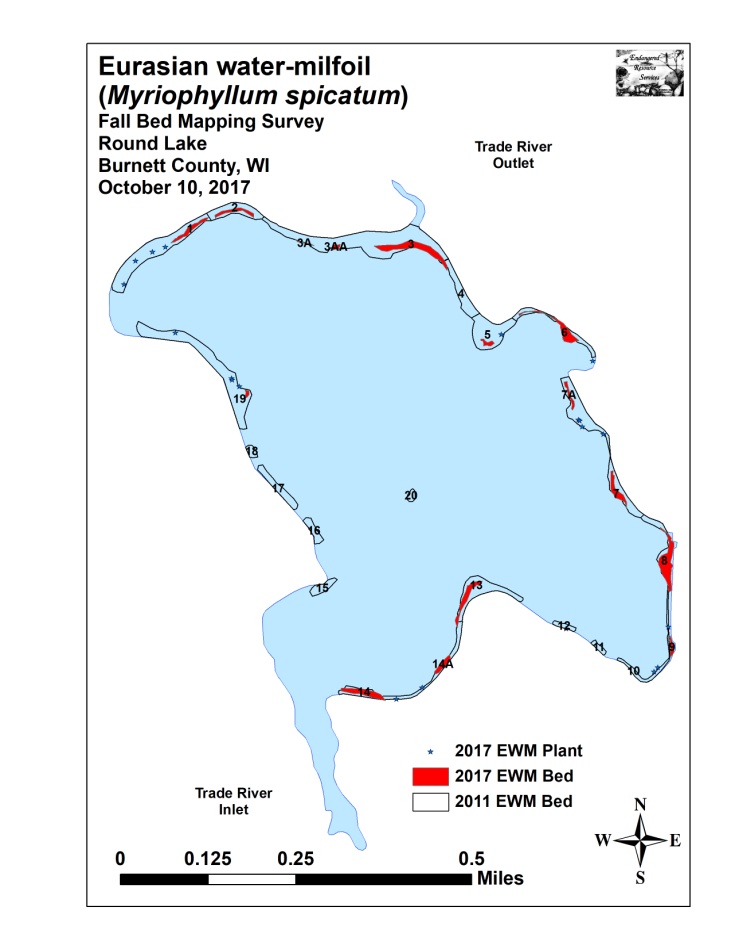 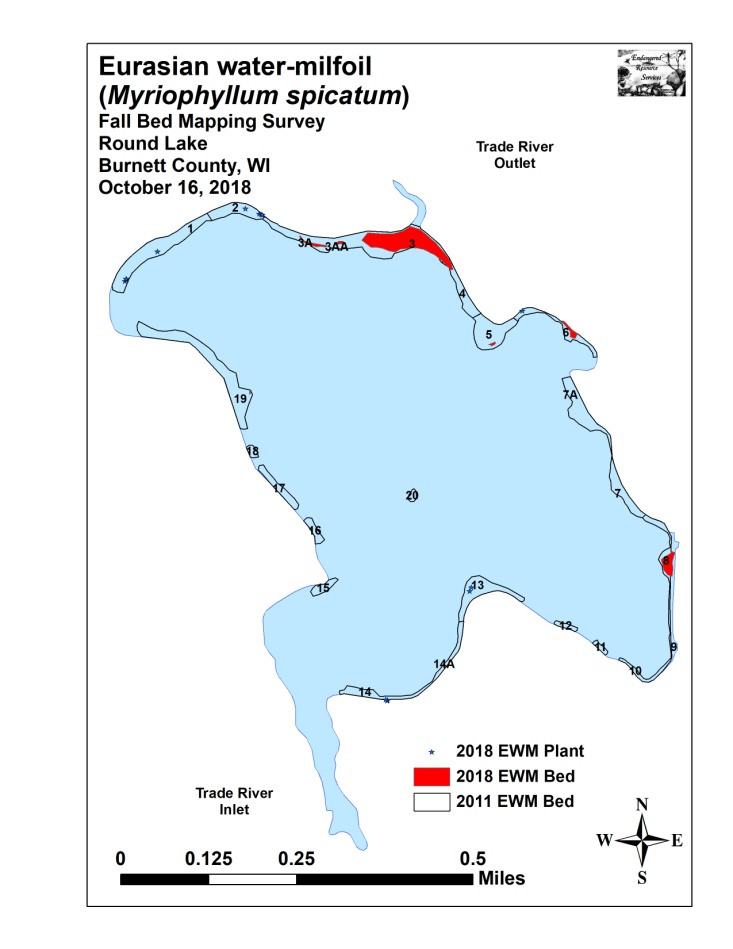 Figure 15:  2017 and 2018 Fall EWM Bed MapsTable 5:  Fall Eurasian Water-milfoil Bed Mapping SummaryRound Lake, Burnett CountyOctober 16, 2018Descriptions of Current and Former Eurasian Water-milfoil Beds:Beds 1 and 2 – There were only a handful of Eurasian water-milfoil plants along the far northwestern shoreline, and we rake removed them.Beds 3A and 3AA – The area west of the outlet that included Beds 3A and 3AA supported very low levels of EWM.  Although plants were still more or less continuous within the two small mapped beds, they were too sparse to be much of a navigational issue. Beds 3 and 4 – The EWM bed in front of the outlet formed a solid canopied mat that filled the water column in 3-5ft of water.  Although there were no residences directly adjacent to the bed, it represented a severe impairment to navigation for anyone trying to motor through it.  Moving to the east, we found that densities steadily declined before plants disappeared altogether near the northern tip of what had been Bed 4.  Bed 5 – A few large multi-stemmed plants on the deepwater edge of the point appeared to have survived the treatment.  They were actively fragmenting, and we noted there were satellite plants radiating north from them onto the rock bar.  Clasping-leaf pondweed and Wild celery, two valuable native species, dominated the majority of the rest of the area.Bed 6 – A small nearshore area of the bed adjacent to HWY 48 still had regular large EWM towers that appeared to have survived the treatment.  Elsewhere in the former bed, we saw and removed a single additional plant.Beds 7 and 7A – This part of the treatment area remained completely free of EWM.Bed 8 – The core of the bed was rapidly reestablishing into a monotypic mat, and we estimated that it was at least a minor and possibly a moderate impairment to local residents.  On the periphery, EWM was mixed with Clasping-leaf pondweed and Common waterweed.Beds 9, 10, 11 and 12 – We didn’t see any EWM in these former beds.Bed 13 – We found and rake removed two surviving EWM plants on the southern point. Beds 14 and 14B – We found and rake removed three surviving EWM plants in the bay east of the boat landing.  Beds 15A-18 – We saw no evidence of EWM in these former beds along the western midlake shoreline.Beds 19 and 19A – Located on the southeast flat in Bed 19, this small monotypic patch contained 10+ large EWM plants.  Unfortunately, they had extensive root systems that were impacted in the sand and gravel making it impossible to completely rake them out.  No other EWM was seen anywhere else in the rest of these former beds.  Bed 20 – We again found no EWM plants on the midlake rock bars.  LITERATURE CITEDSather, L, C. Busch, R. House, and C. Harrison [online]. 1967. Round Lake Map.  Available fromhttp://dnr.wi.gov/lakes/maps/DNR/2640100a.pdf (2018, December).UWEX Lakes Program. [online]. 2010. Aquatic Plant Management in Wisconsin.  Available from http://www.uwsp.edu/cnr-ap/UWEXLakes/Pages/ecology/aquaticplants/default.aspx  (2018, December).UWEX Lakes Program. [online]. 2010. Pre/Post Herbicide Comparison.  Available from http://www.uwsp.edu/cnr-ap/UWEXLakes/Documents/ecology/Aquatic%20Plants/Appendix-D.pdf (2018, December).WDNR. [online]. 2018. Round Lake - Citizen Lake Water Quality Monitoring Database.  Available from http://dnr.wi.gov/lakes/waterquality/Station.aspx?id=073039 (2018, December).Appendix I:  Survey Sample Points and Treatment Areas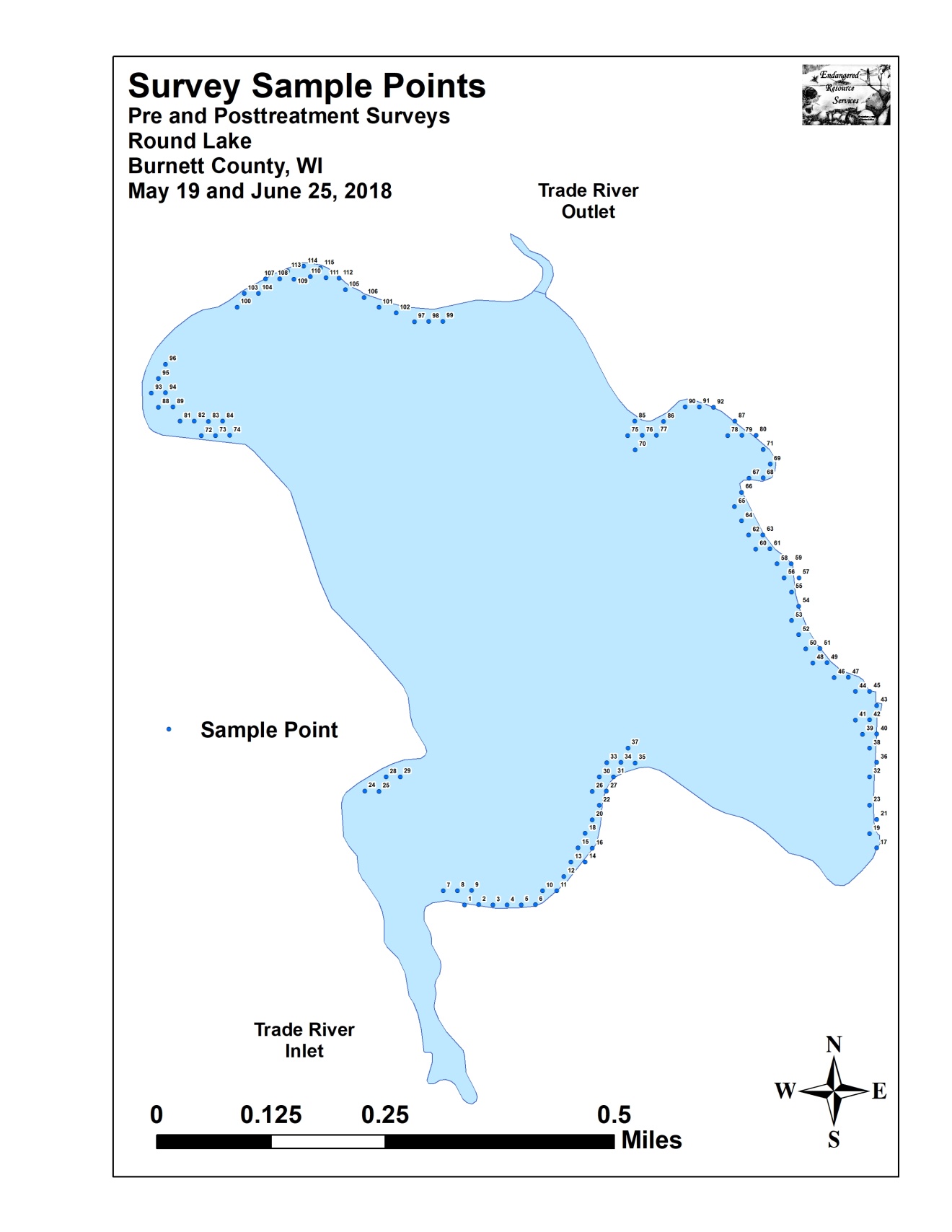 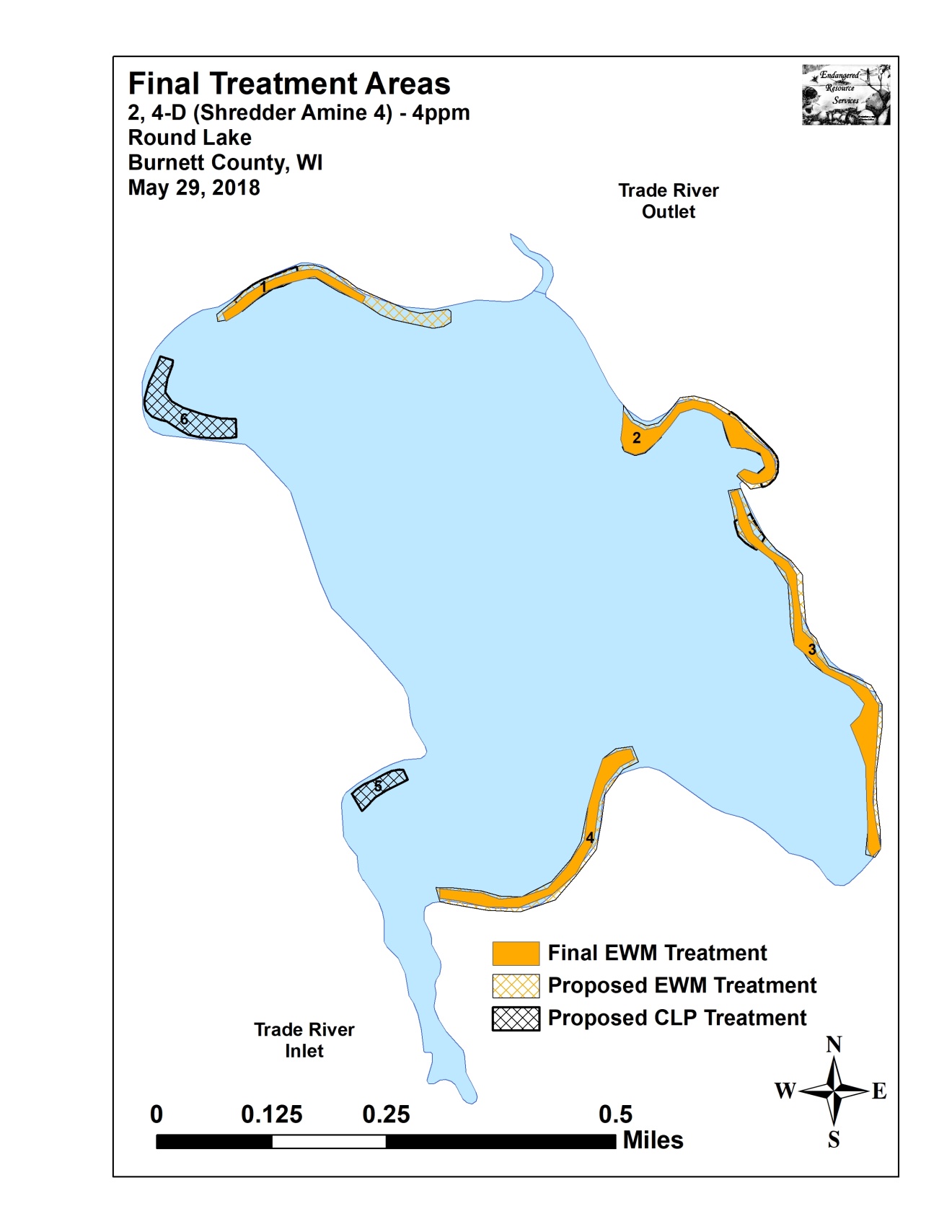 Appendix II:  Vegetative Survey DatasheetAppendix III:  Pre/Post Habitat Variable Maps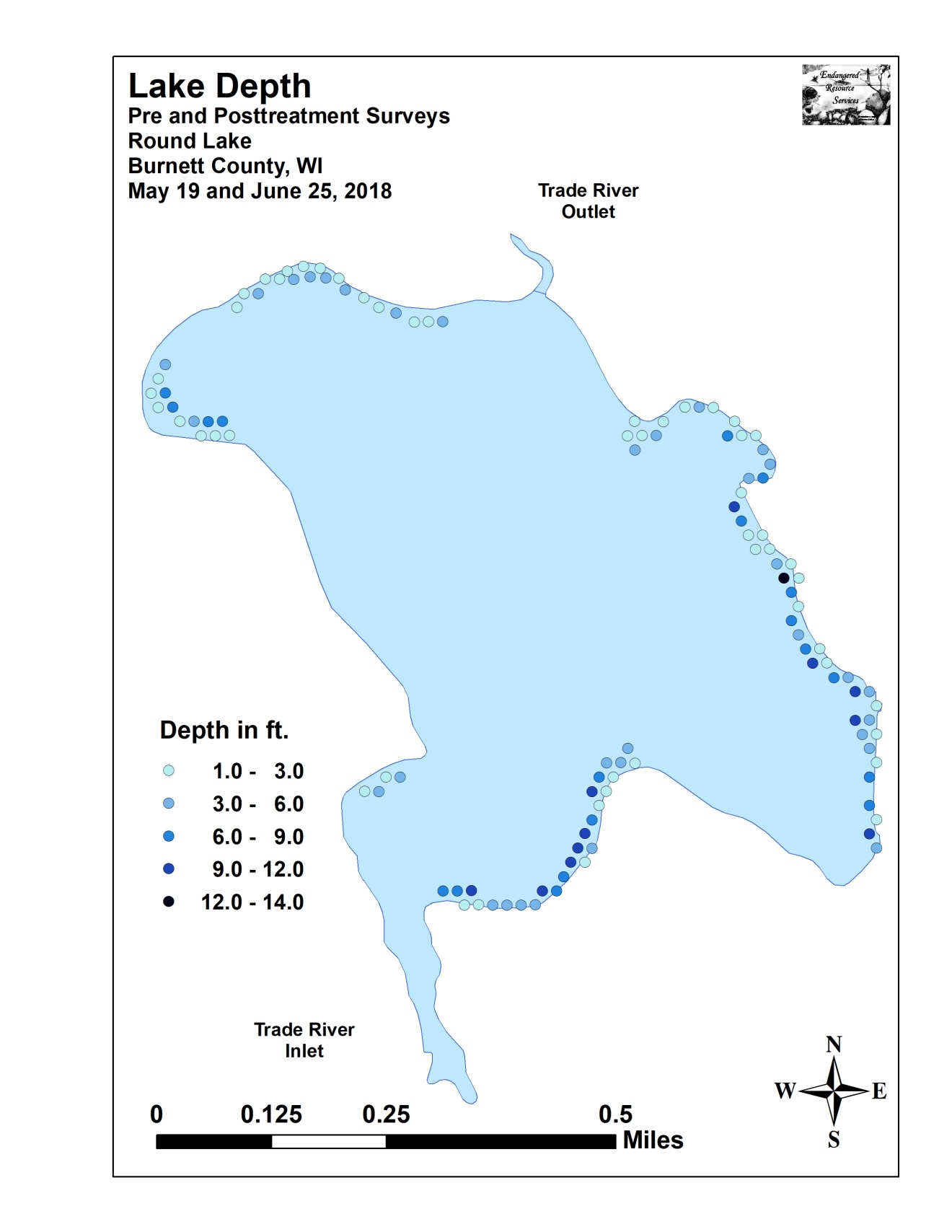 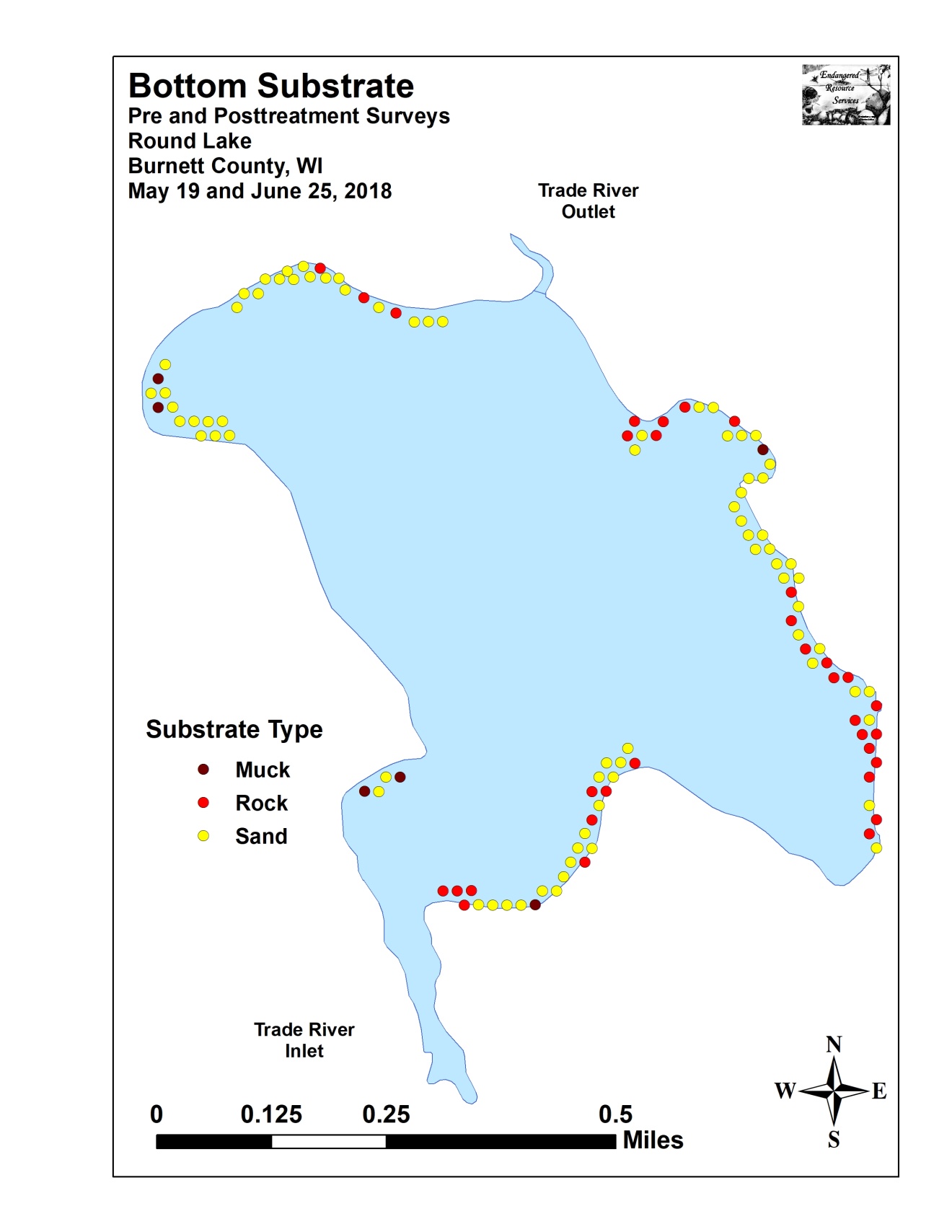 Appendix IV:  Pre/Post Littoral Zone, Native Species Richness and Total Rake Fullness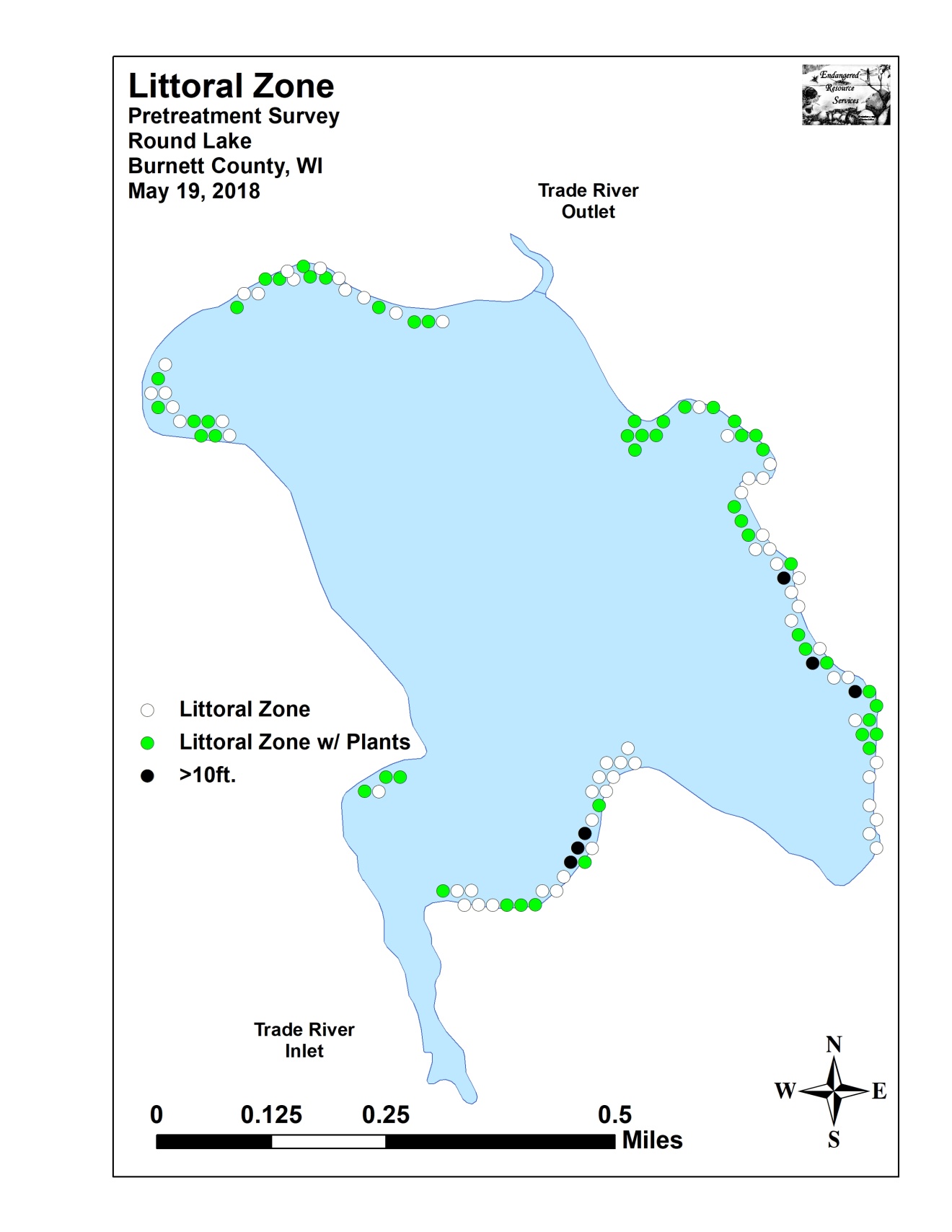 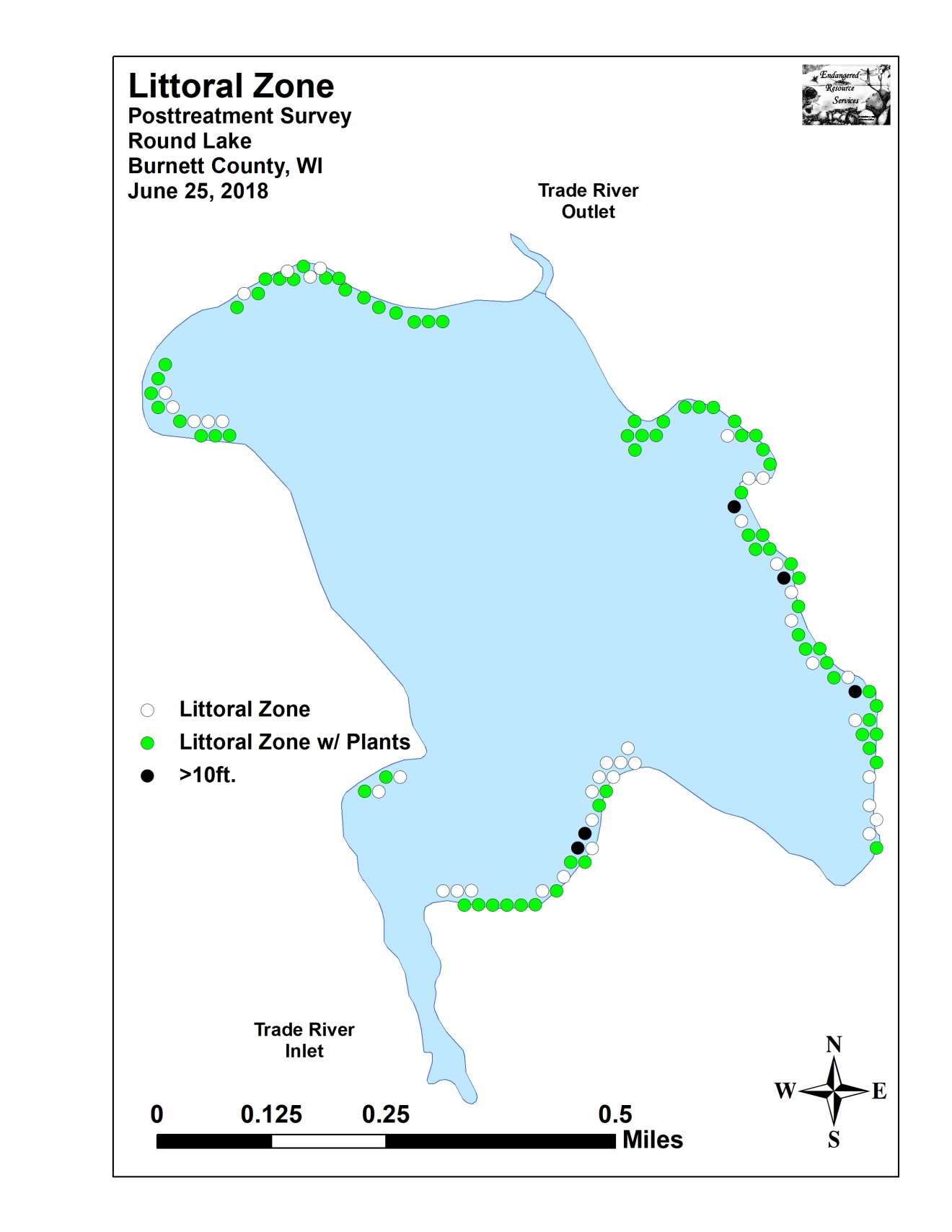 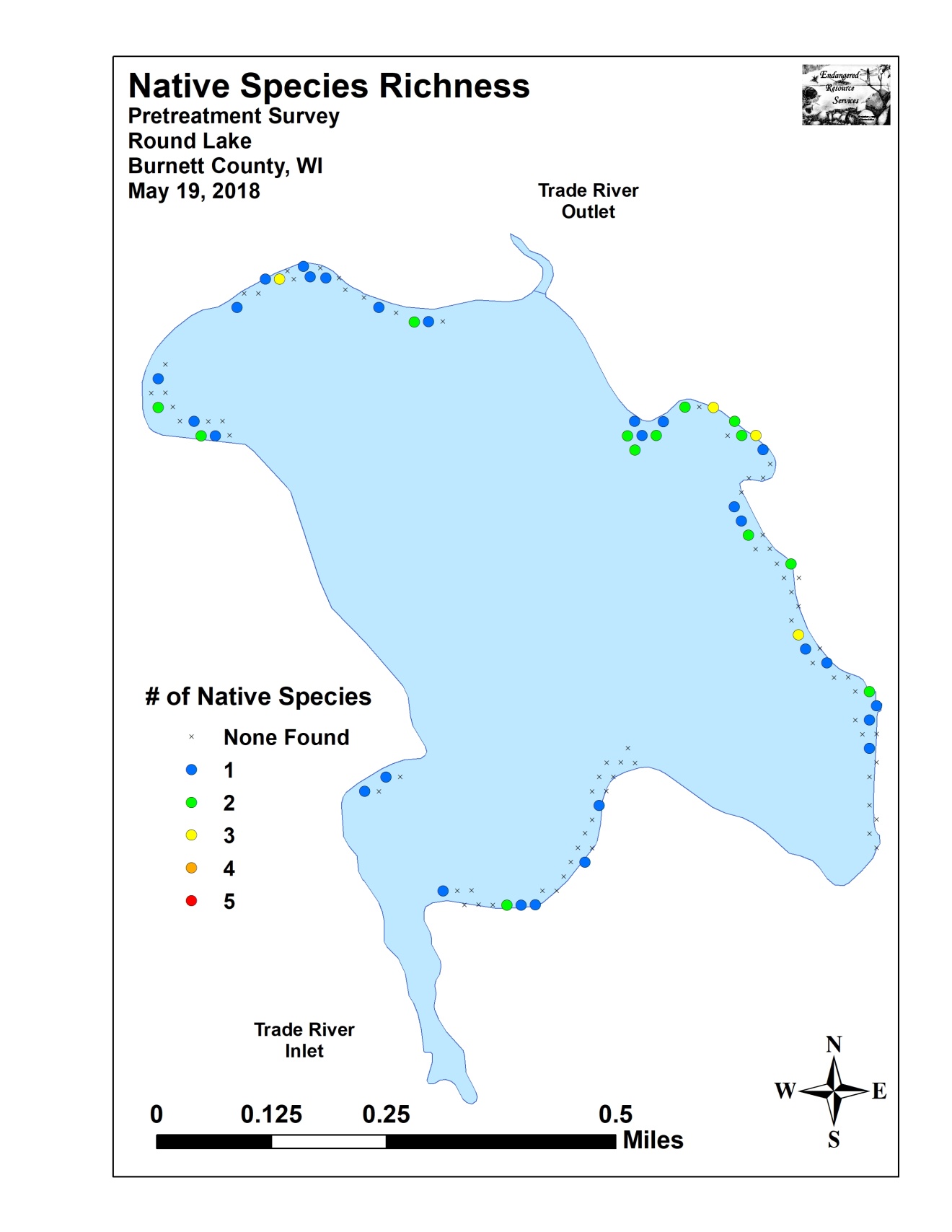 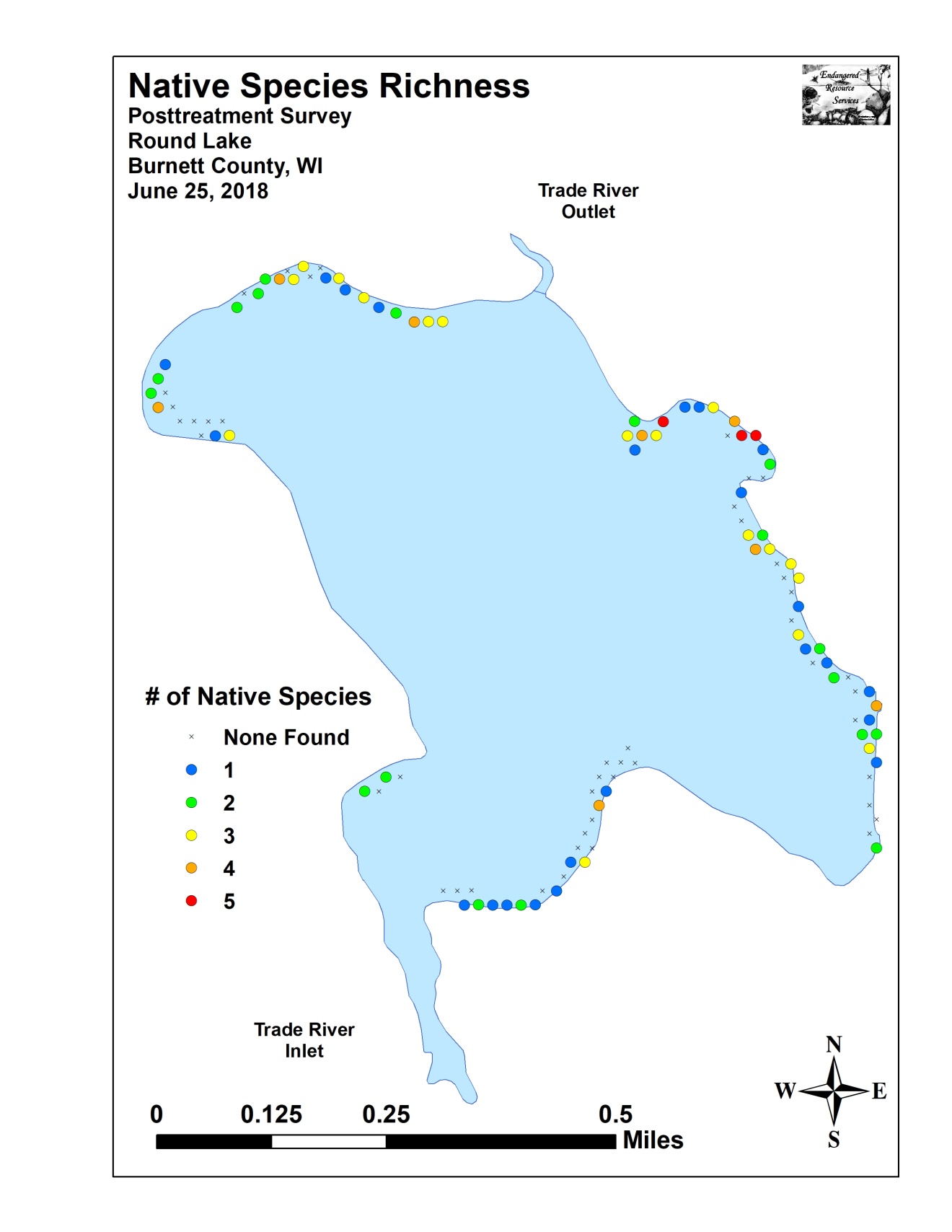 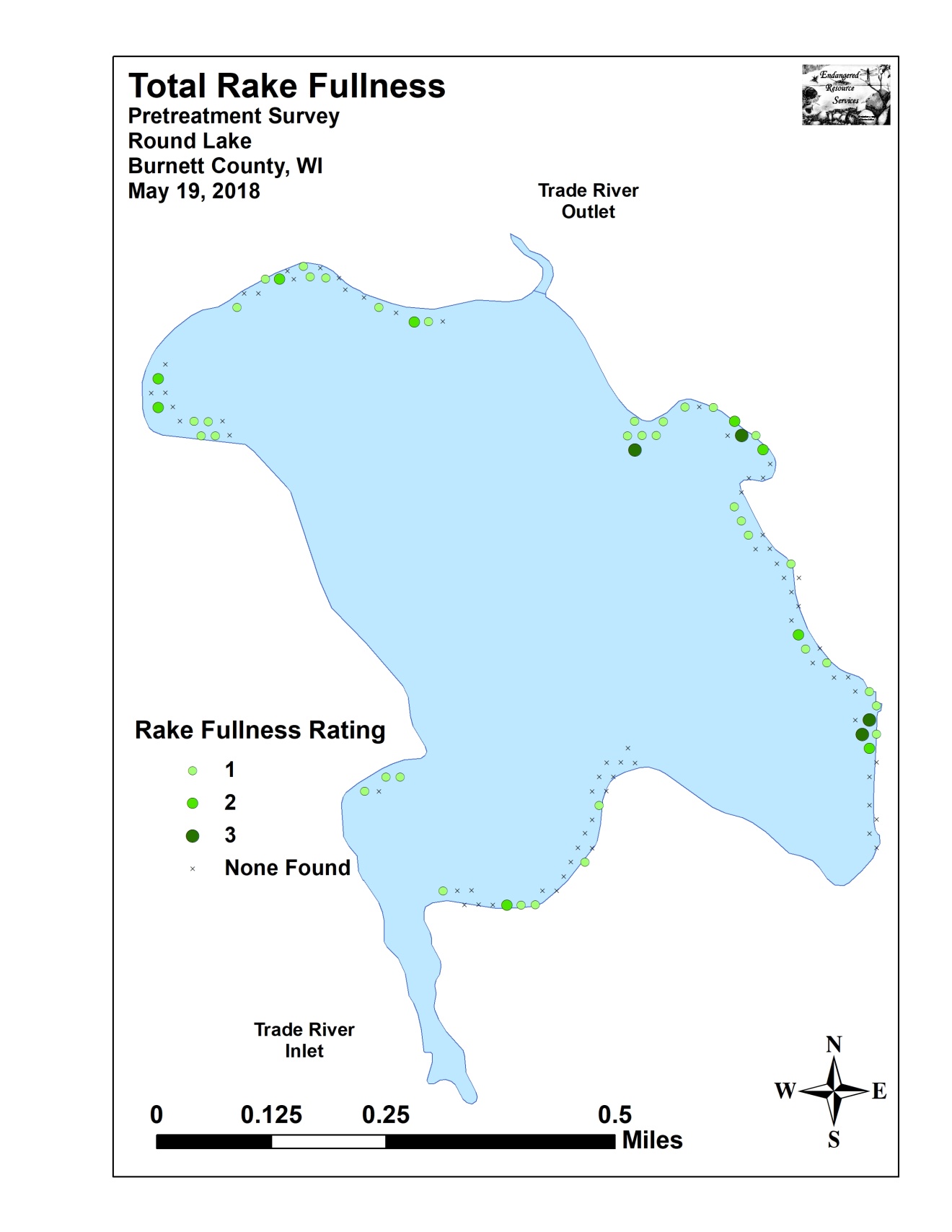 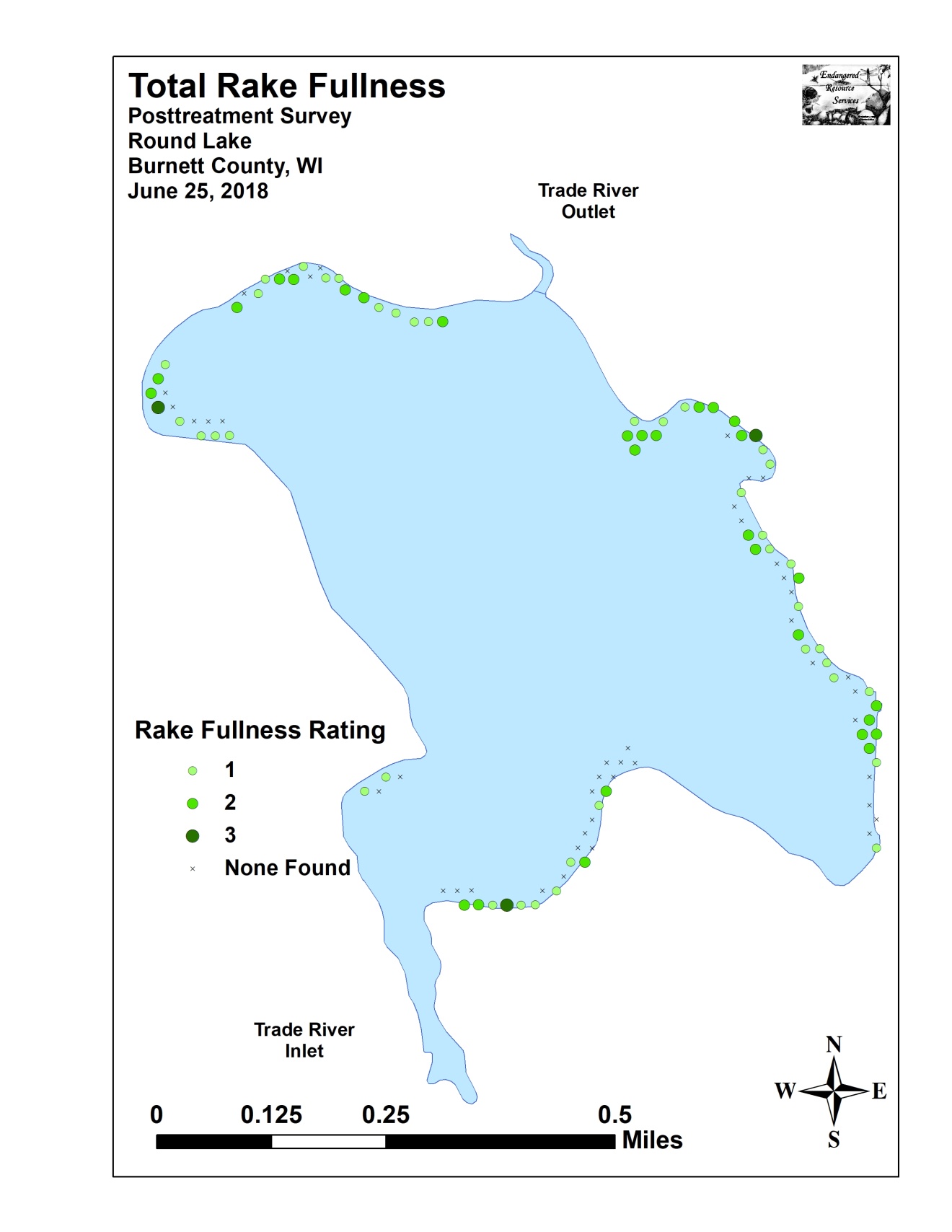 Appendix V:  CLP and EWM Pre/Post Density and Distribution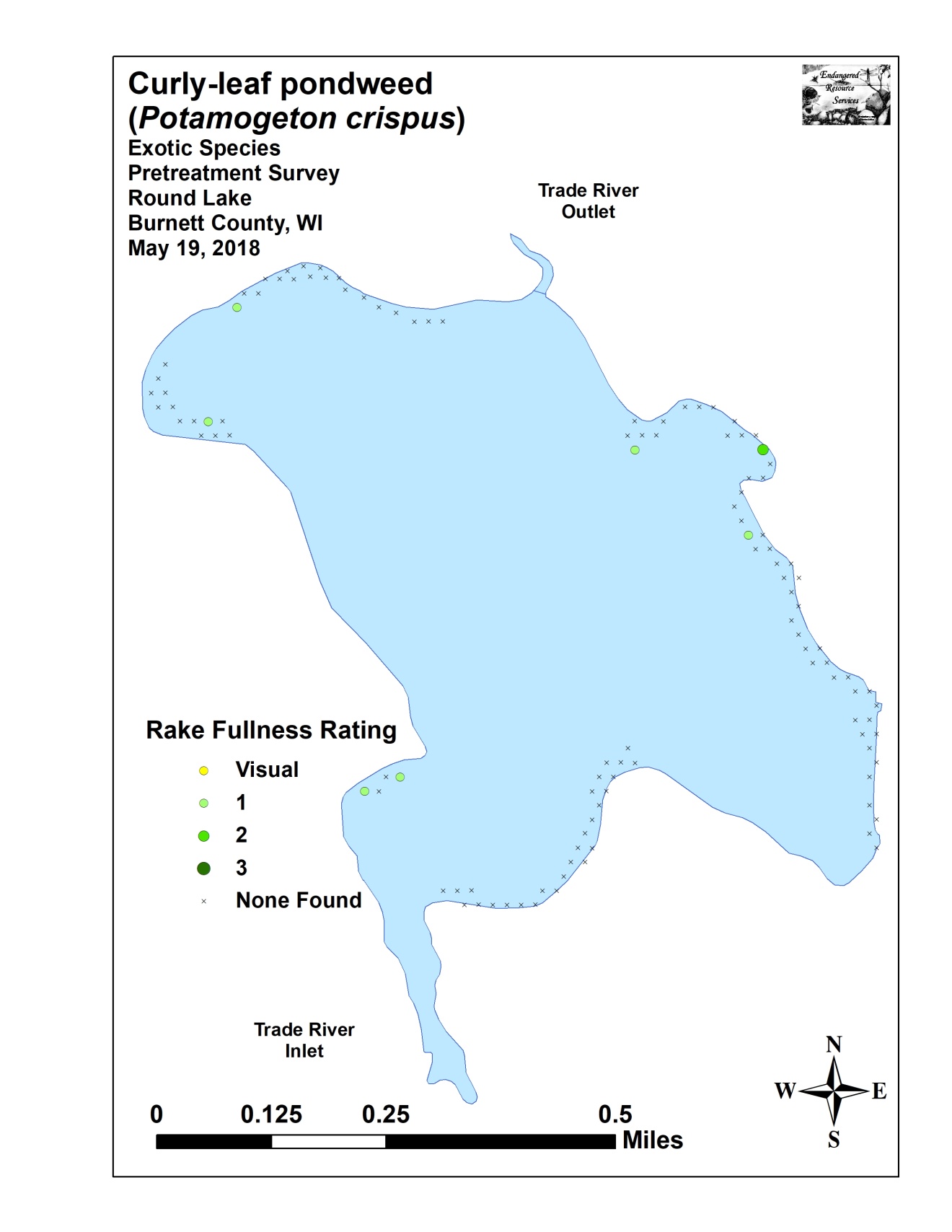 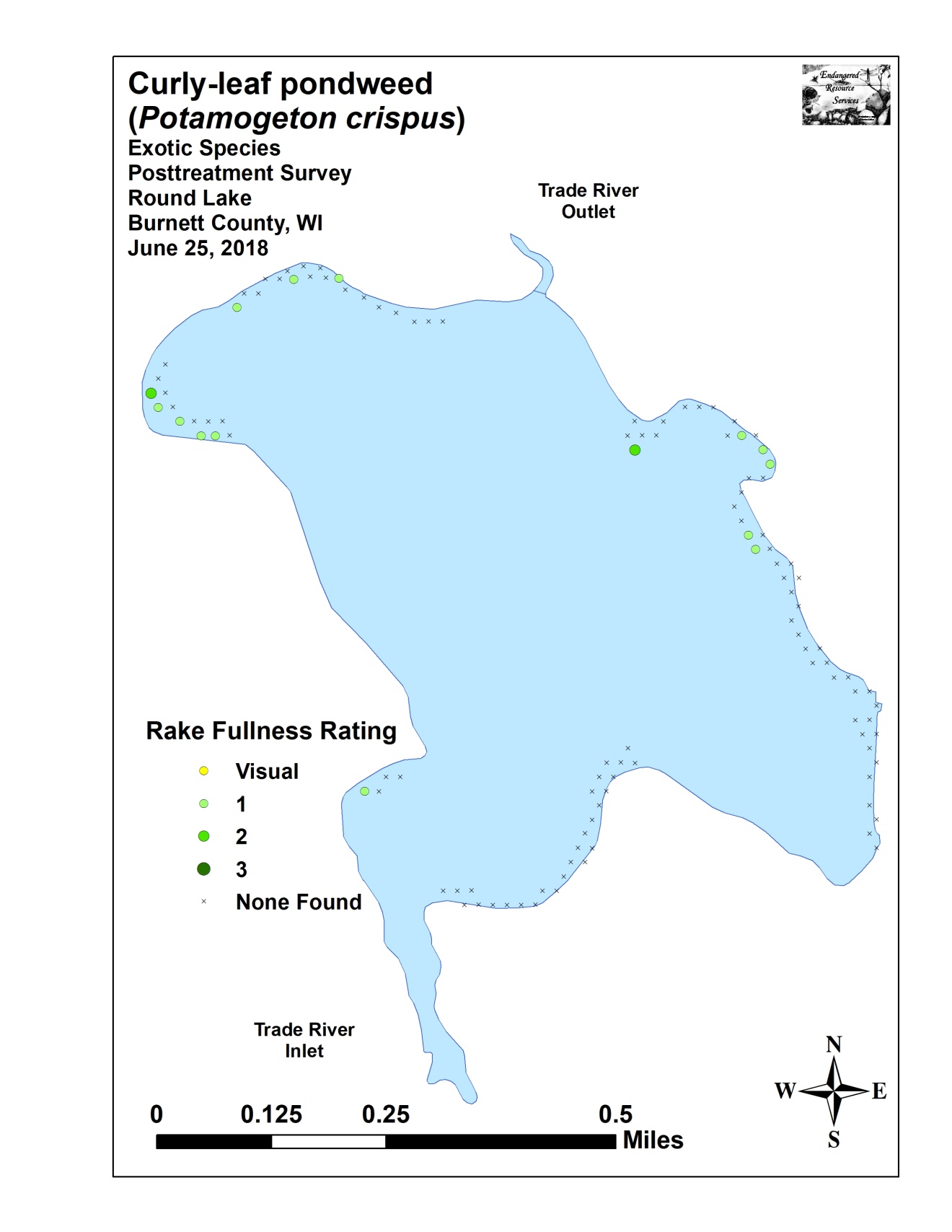 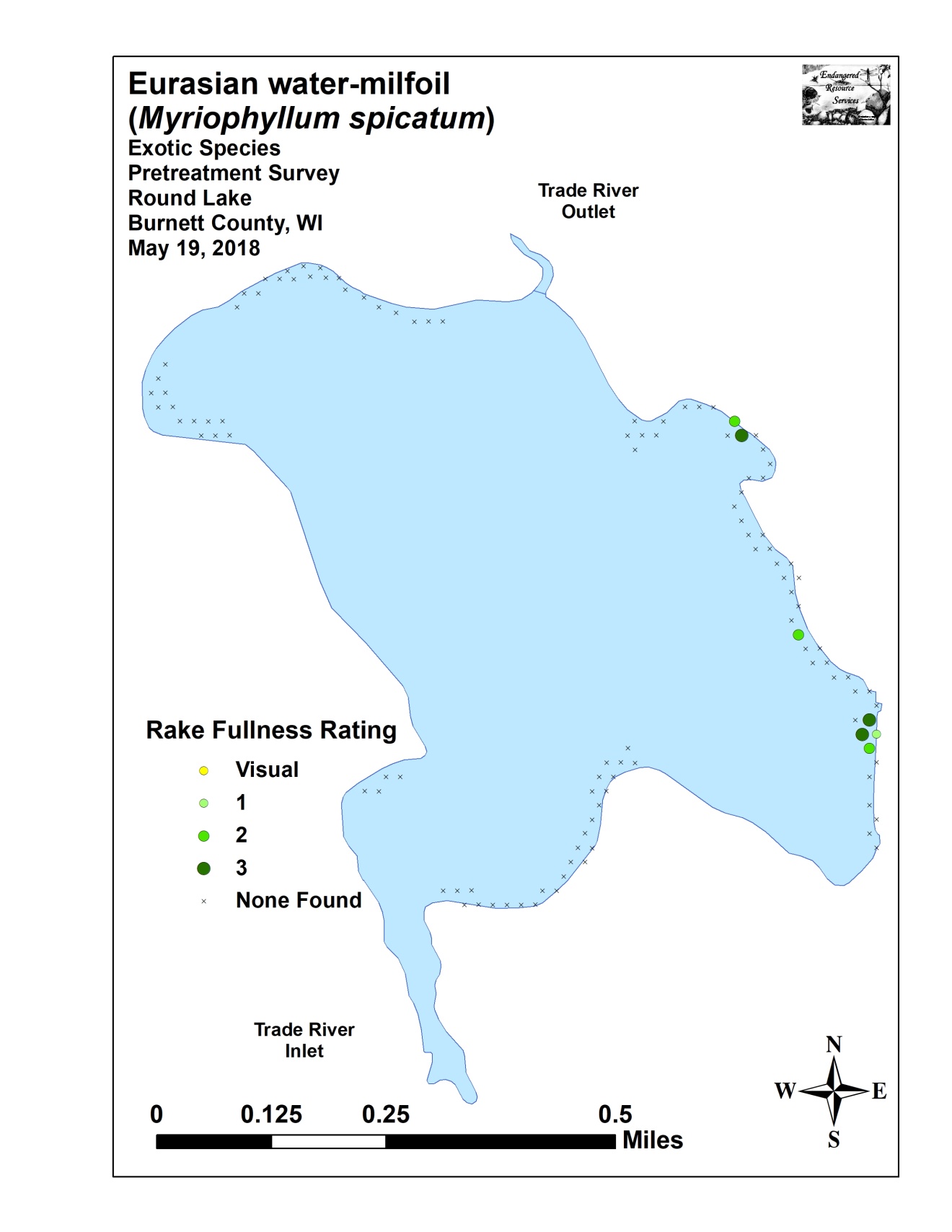 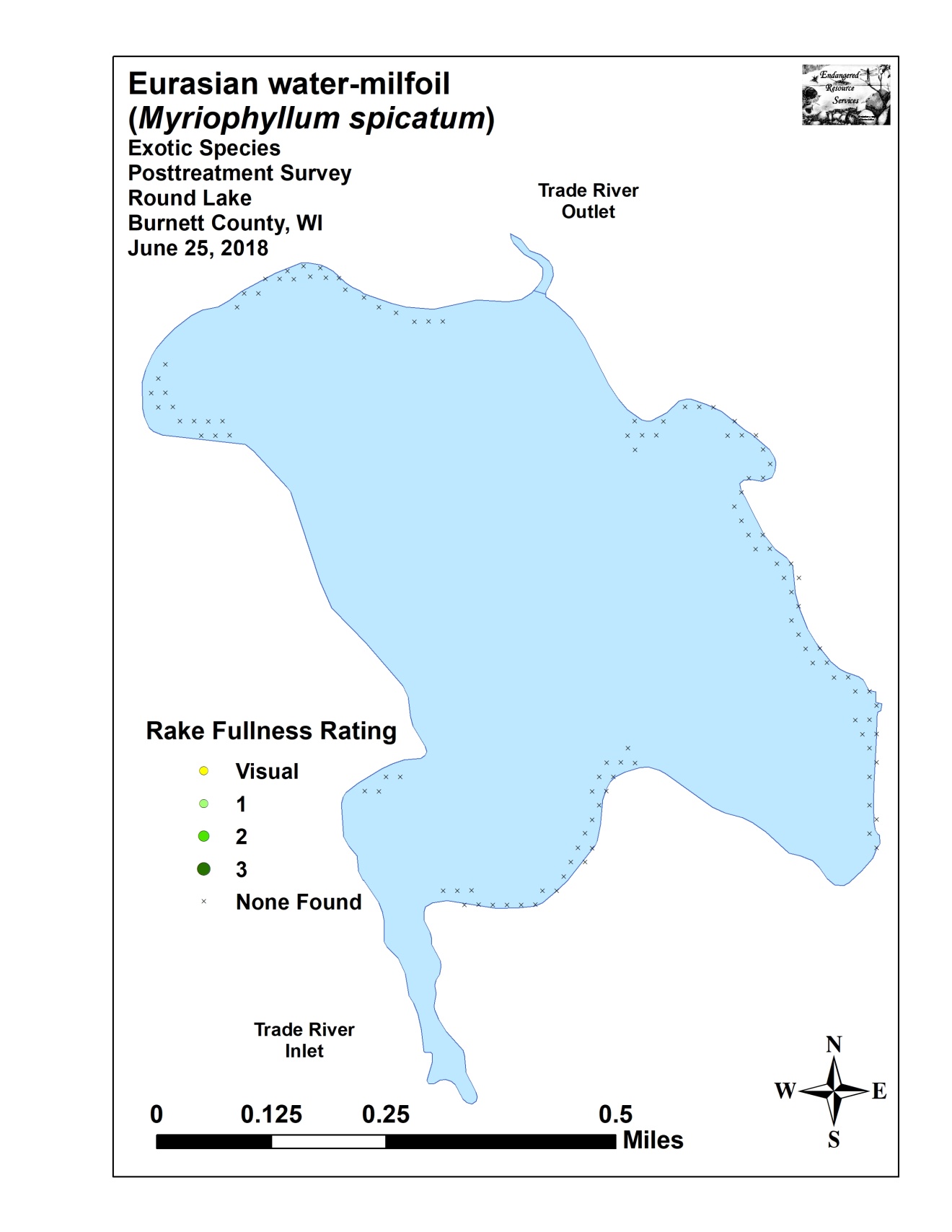 Appendix VI:  Pretreatment Native Species Density and Distribution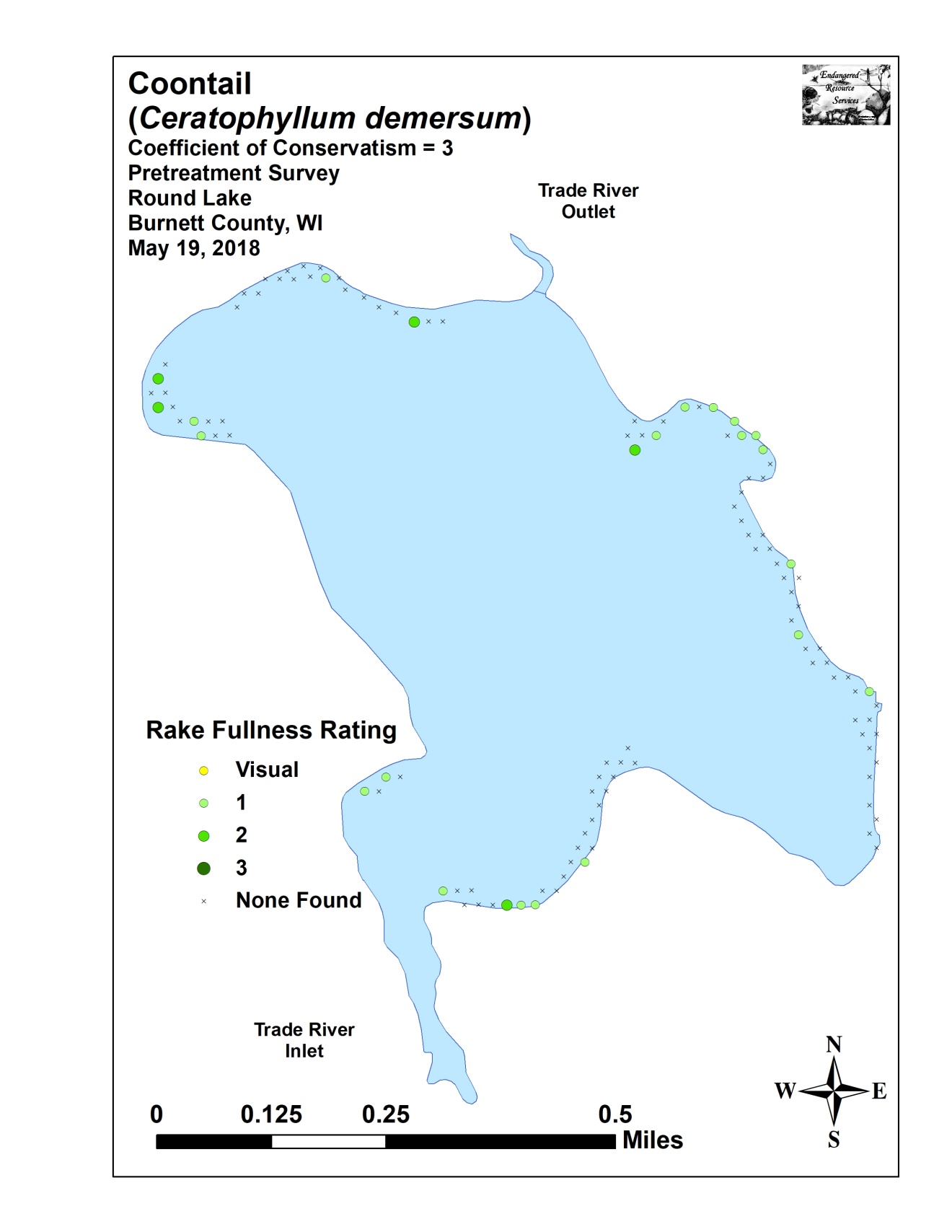 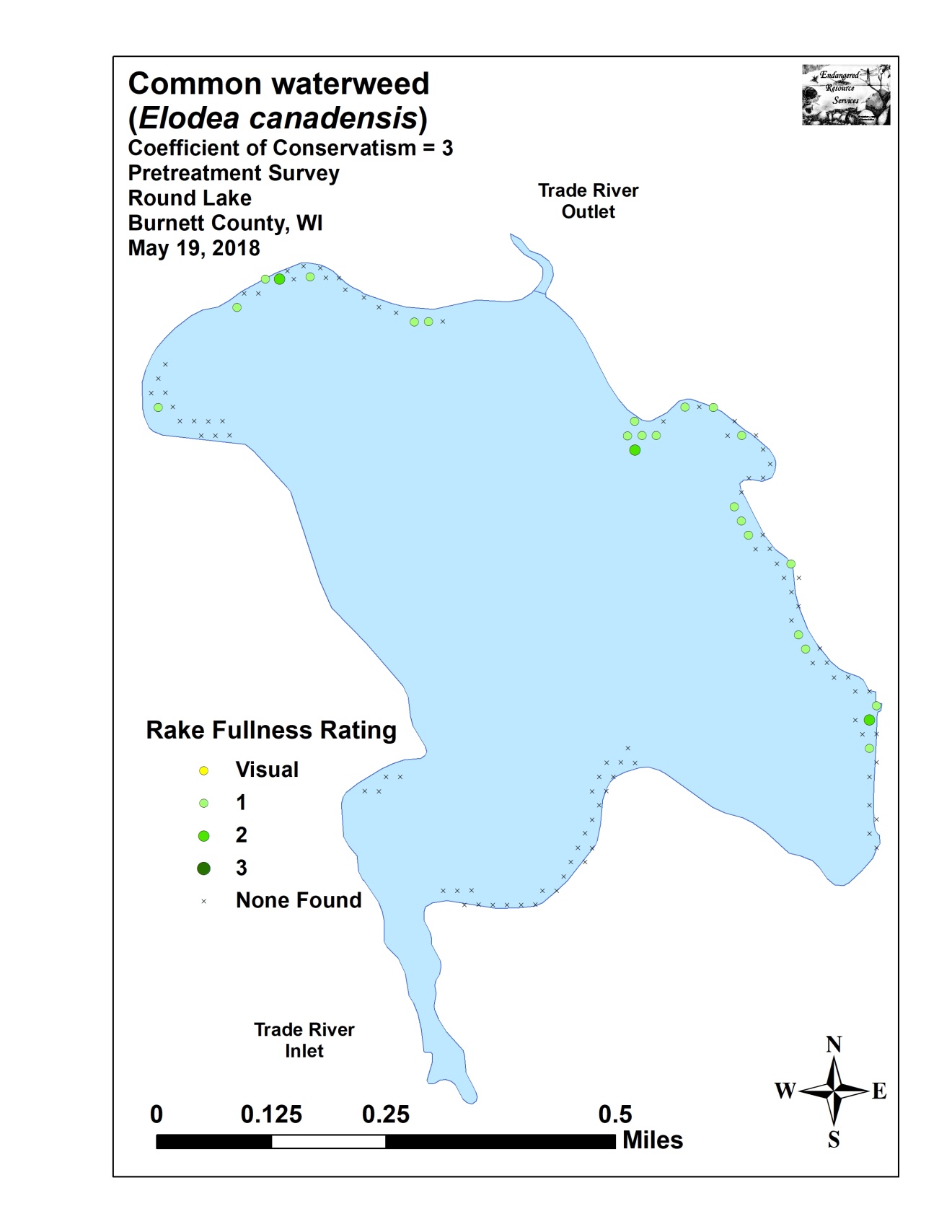 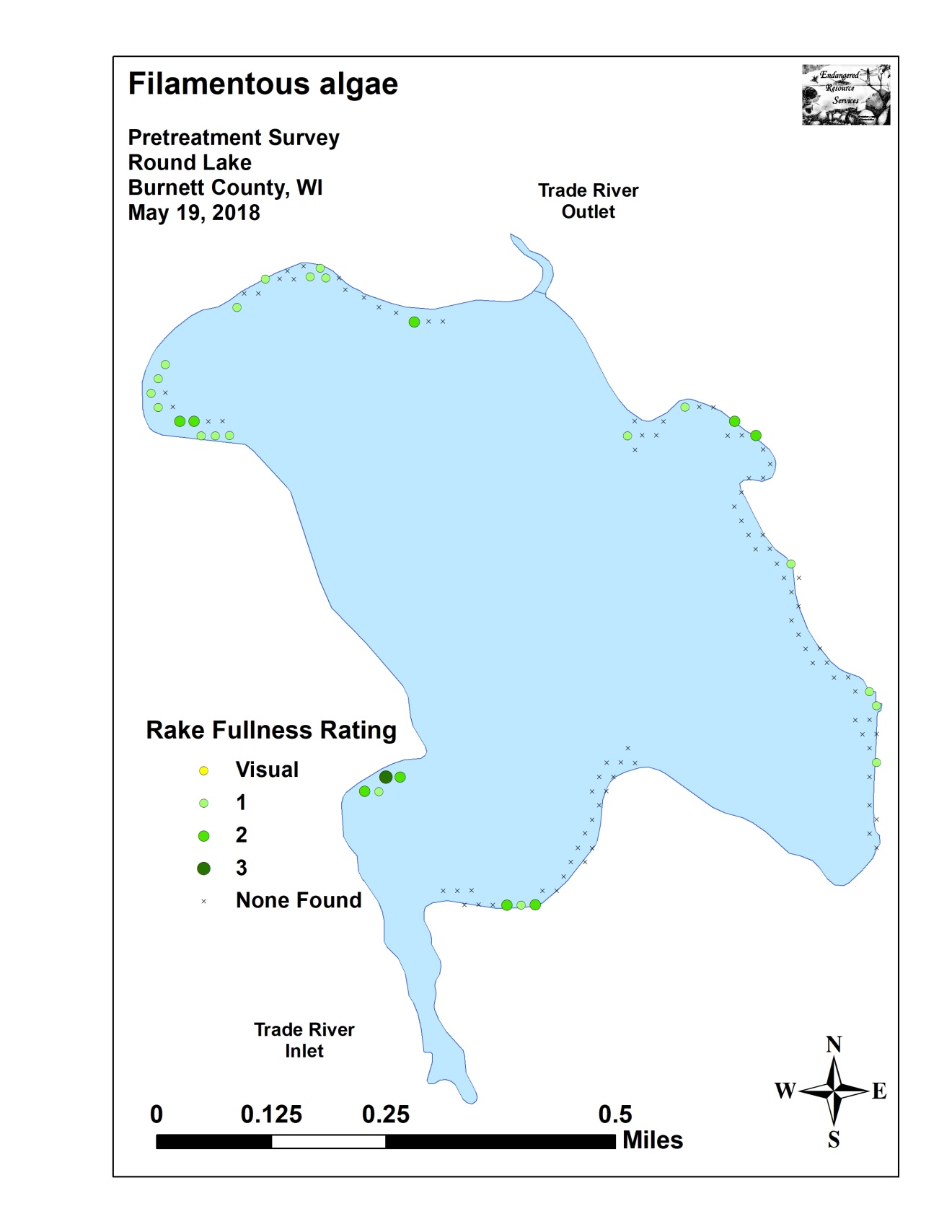 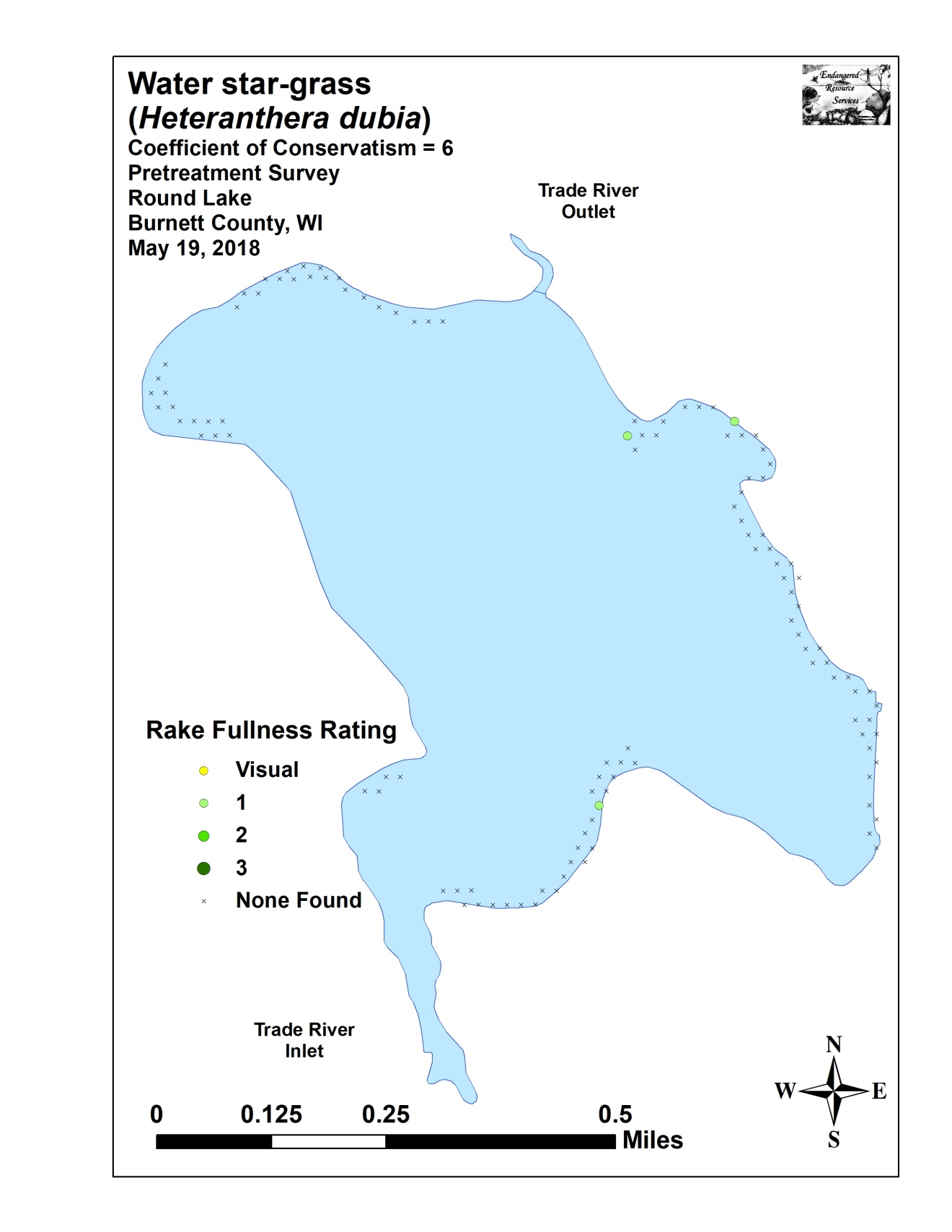 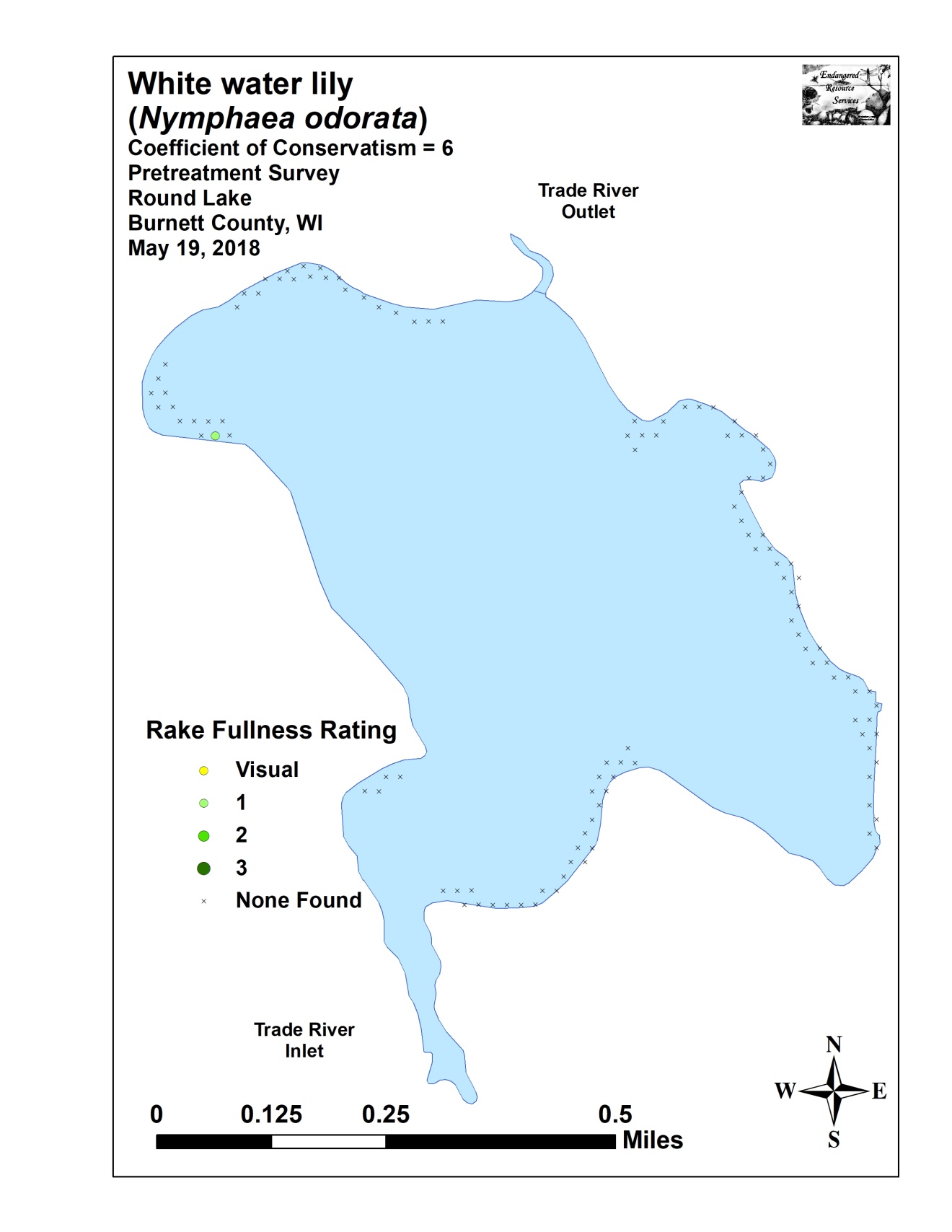 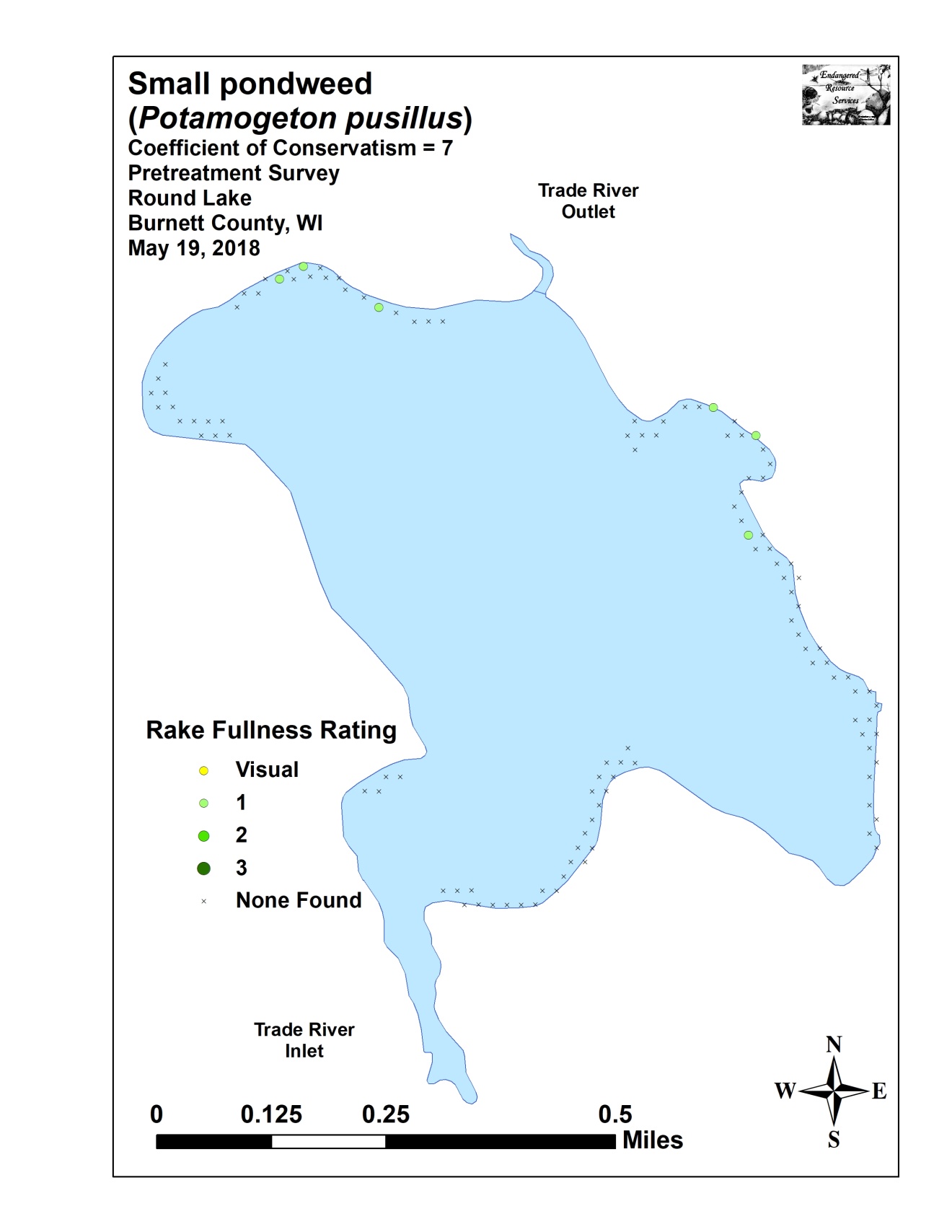 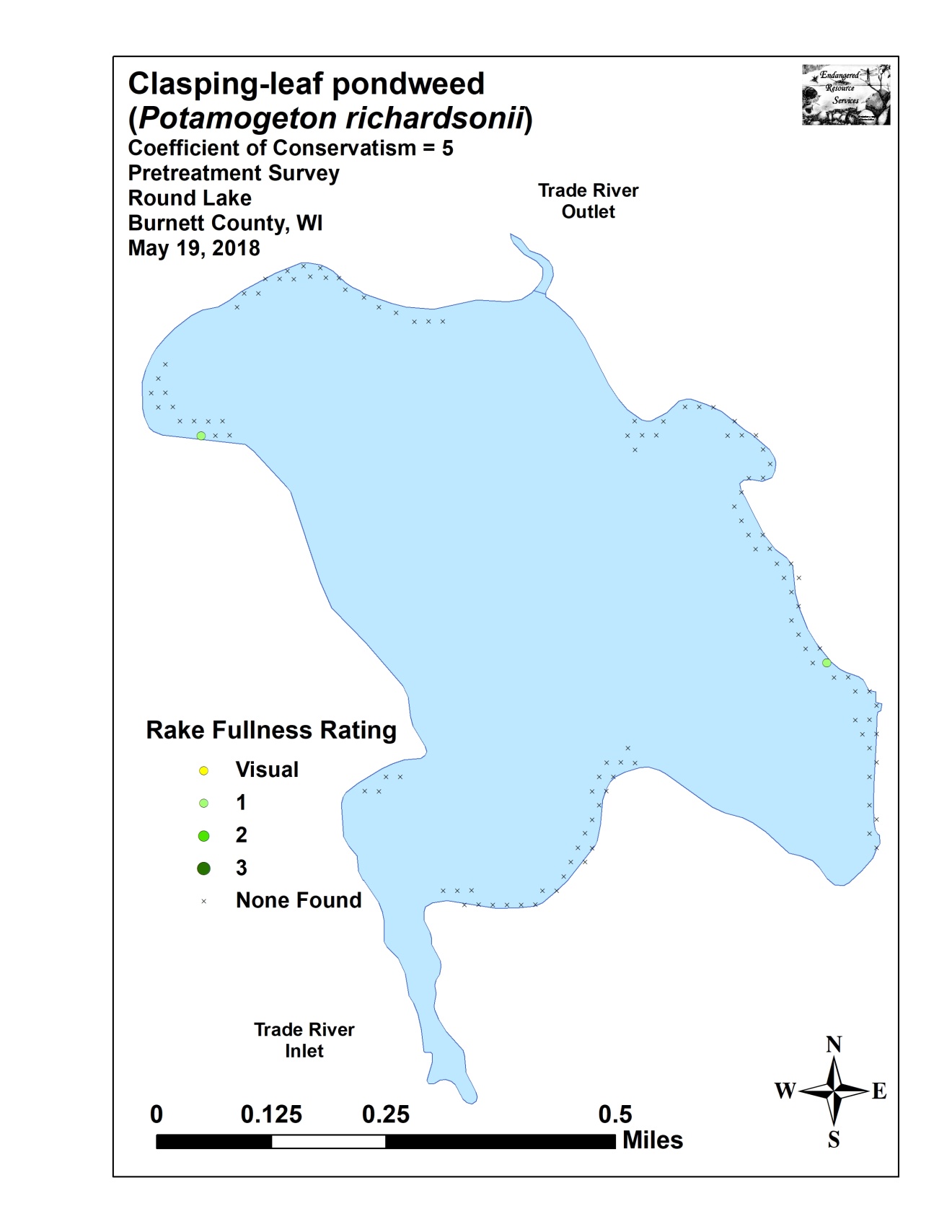 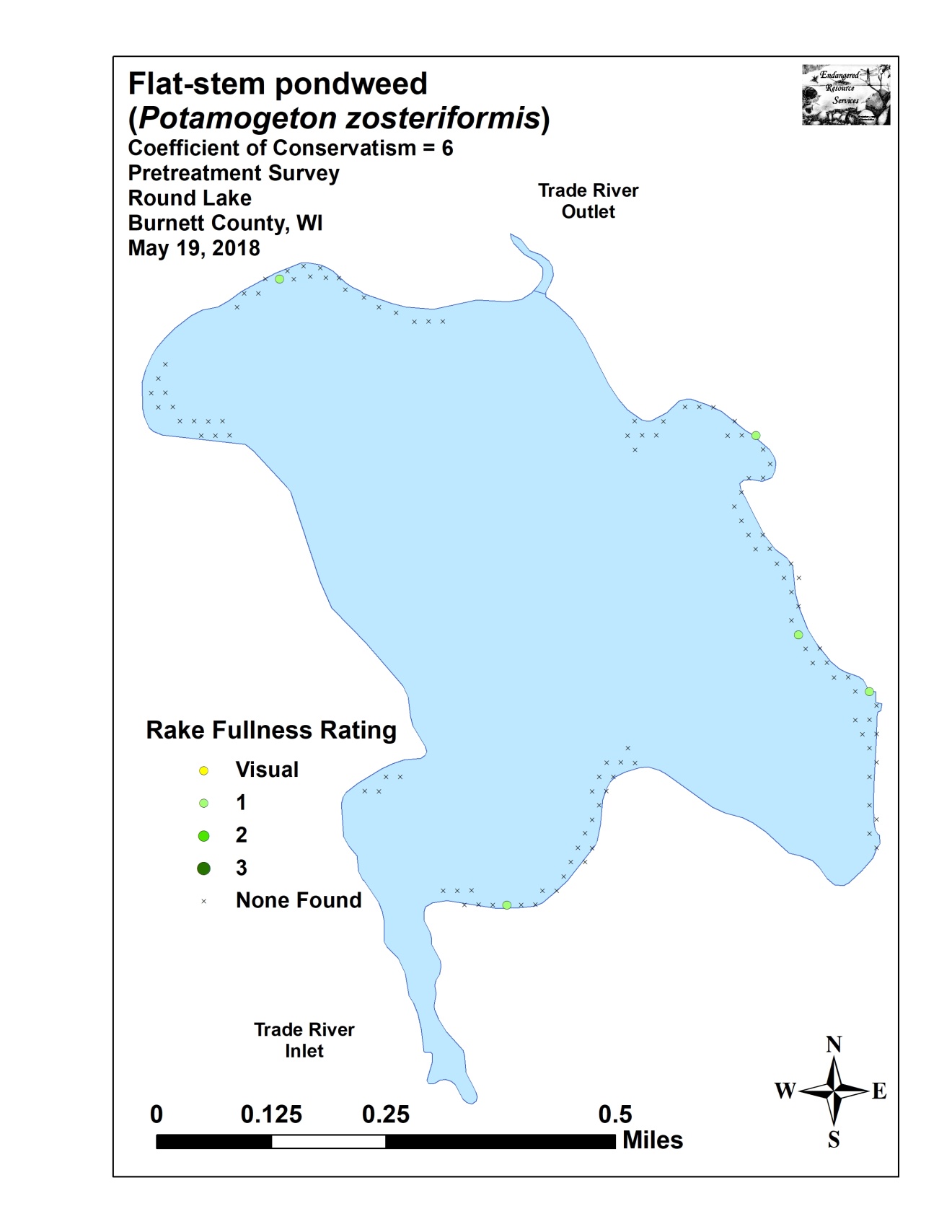 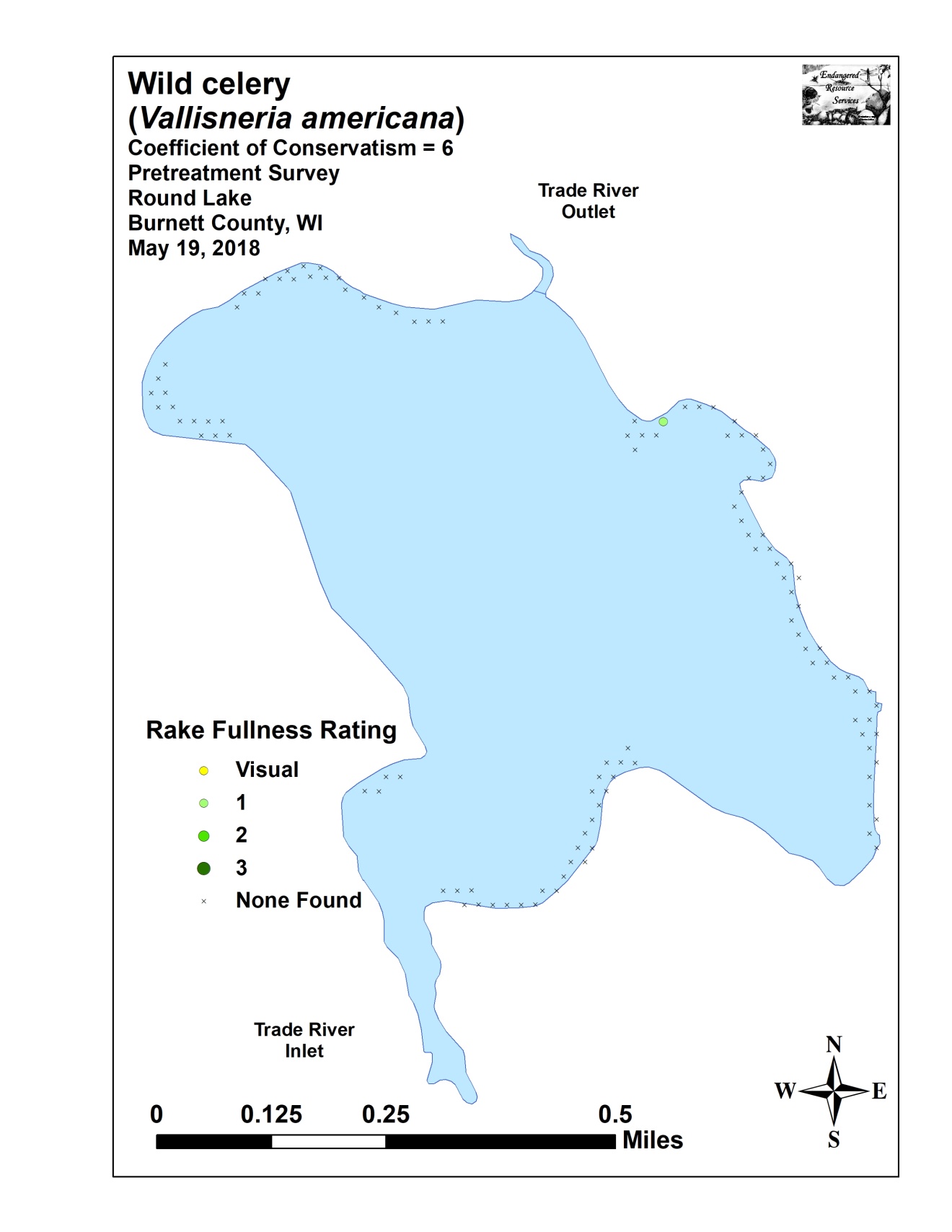 Appendix VII:  Posttreatment Native Species Density and Distribution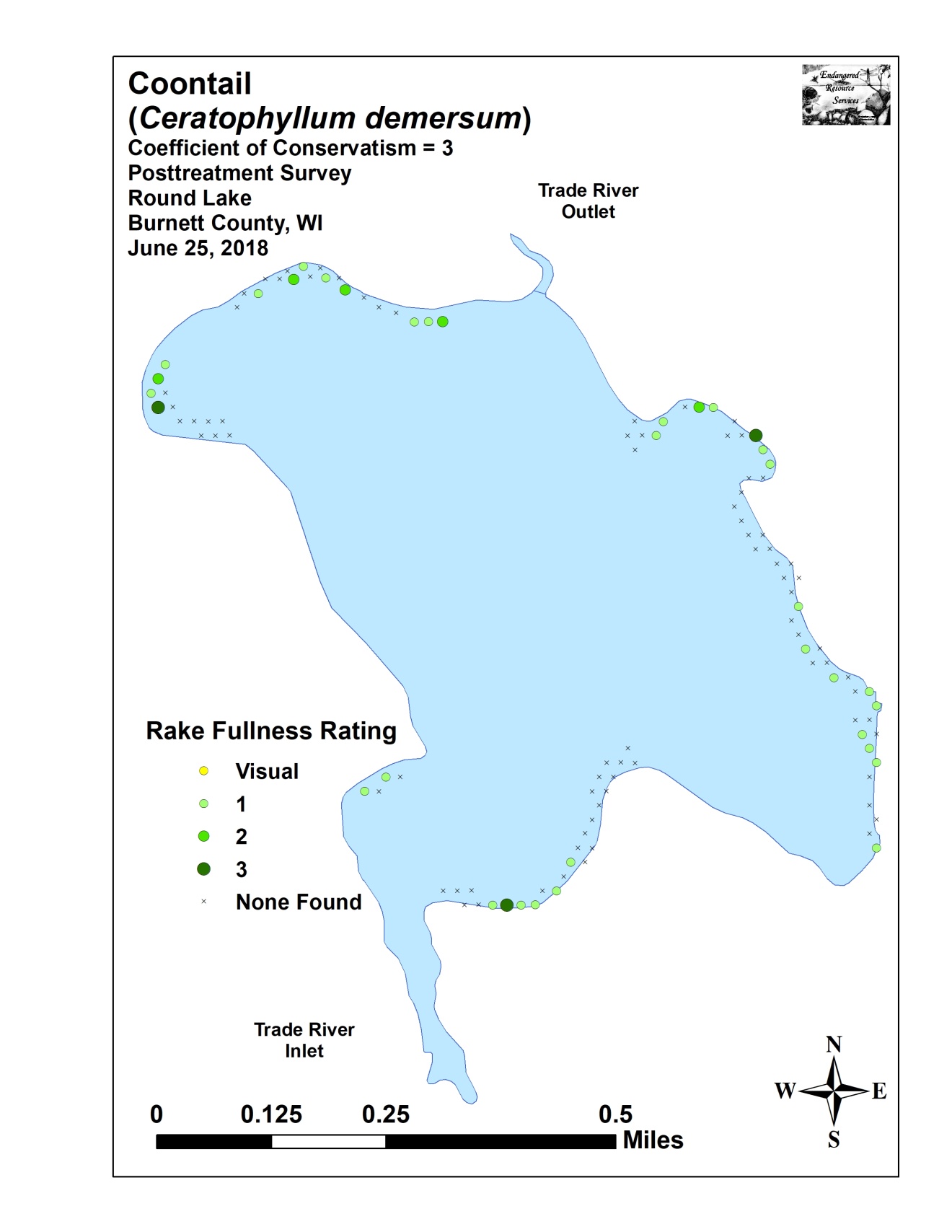 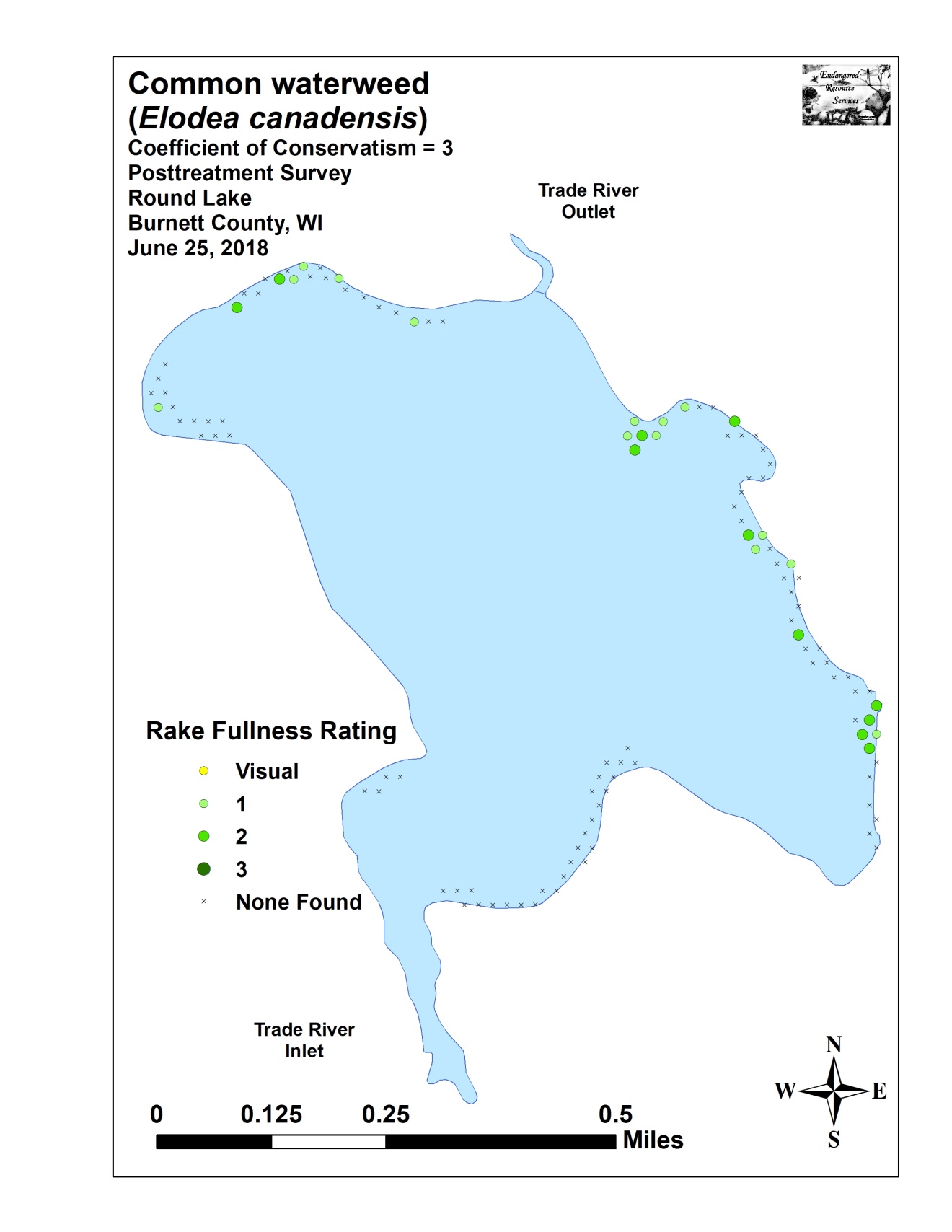 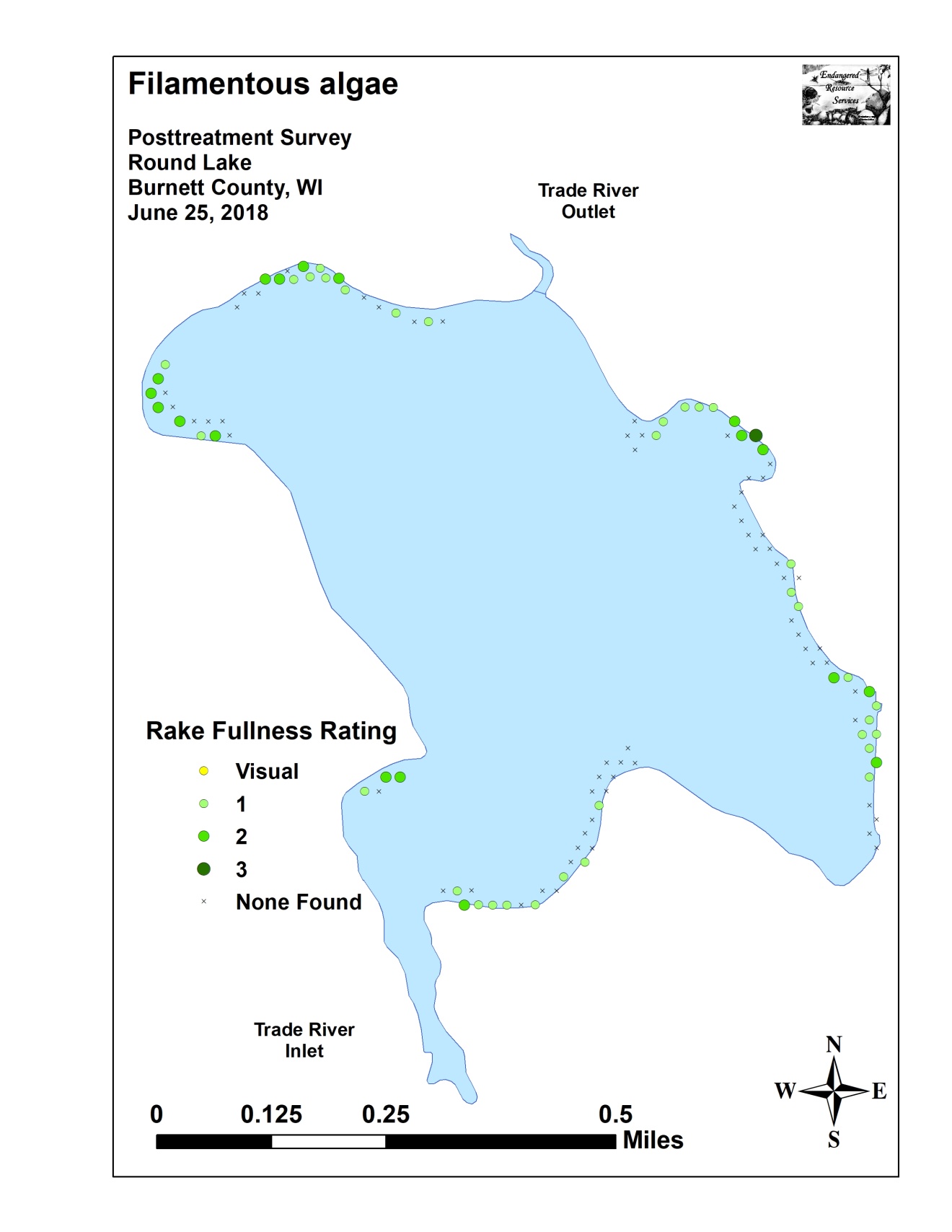 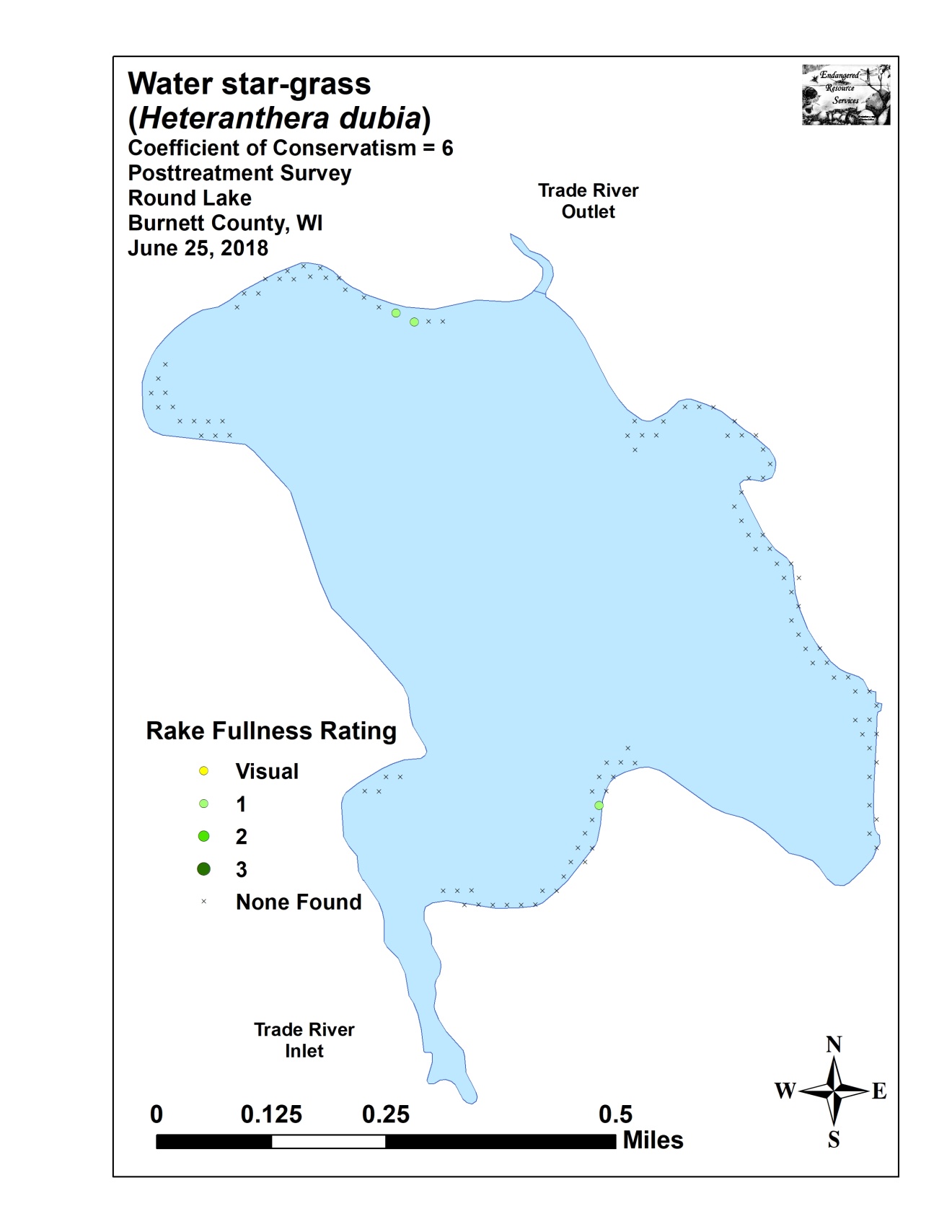 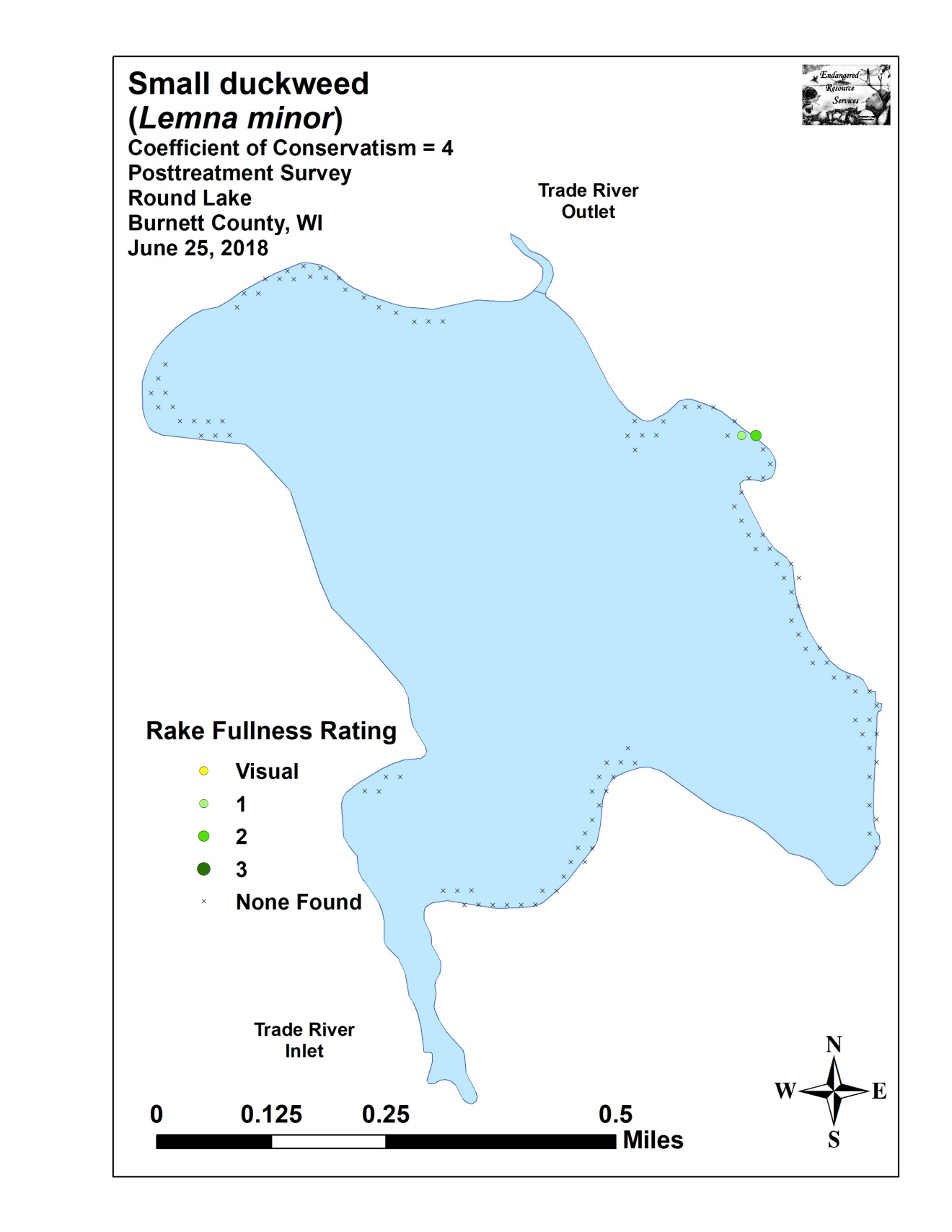 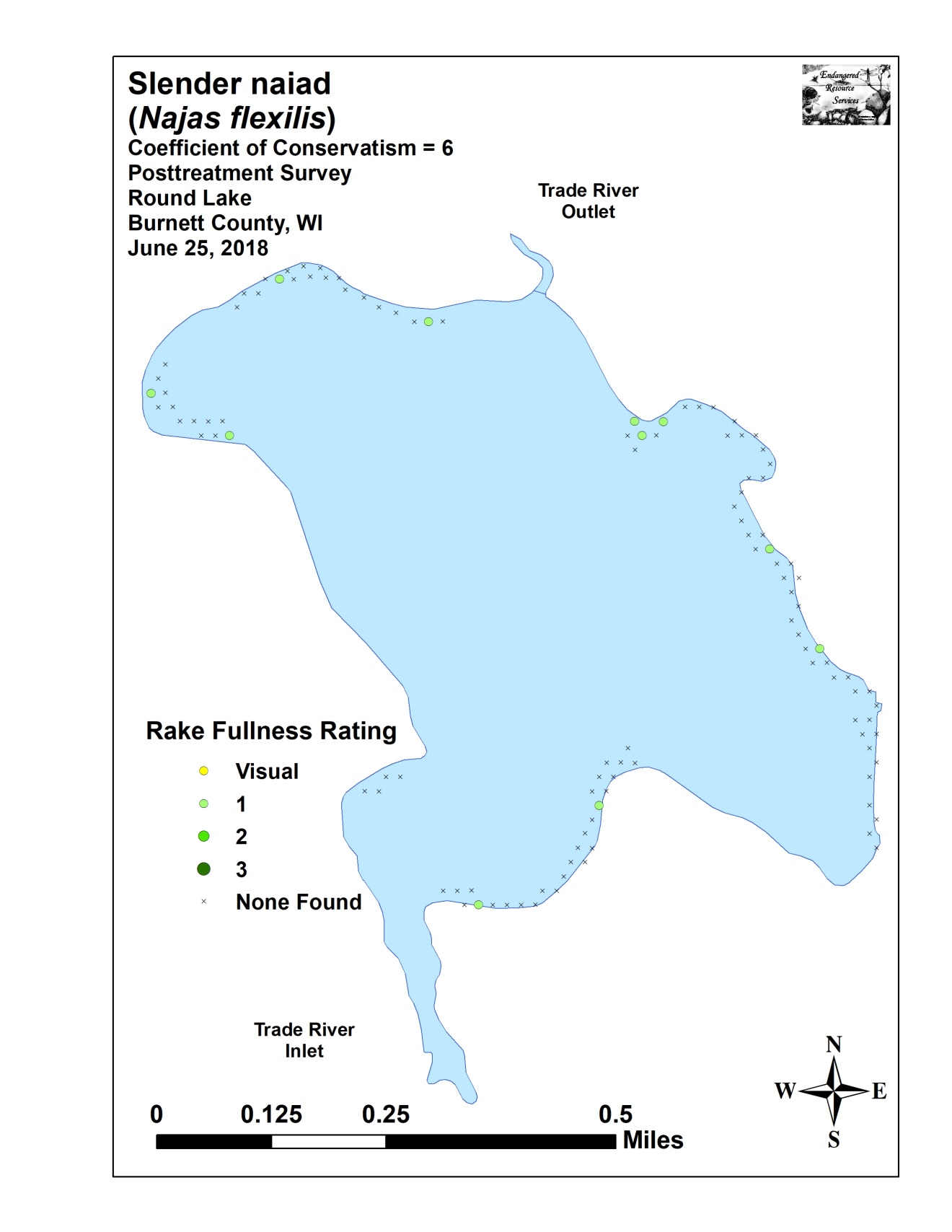 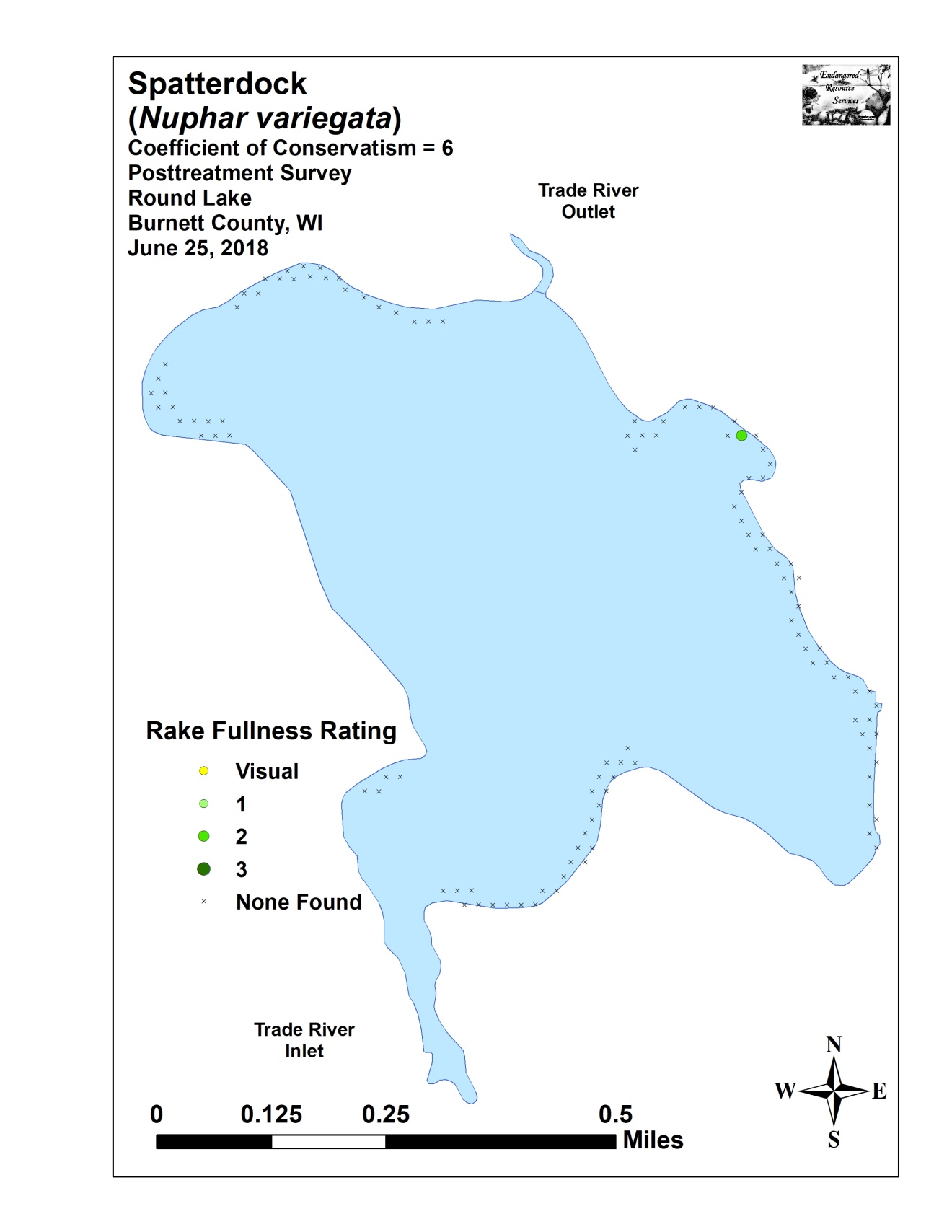 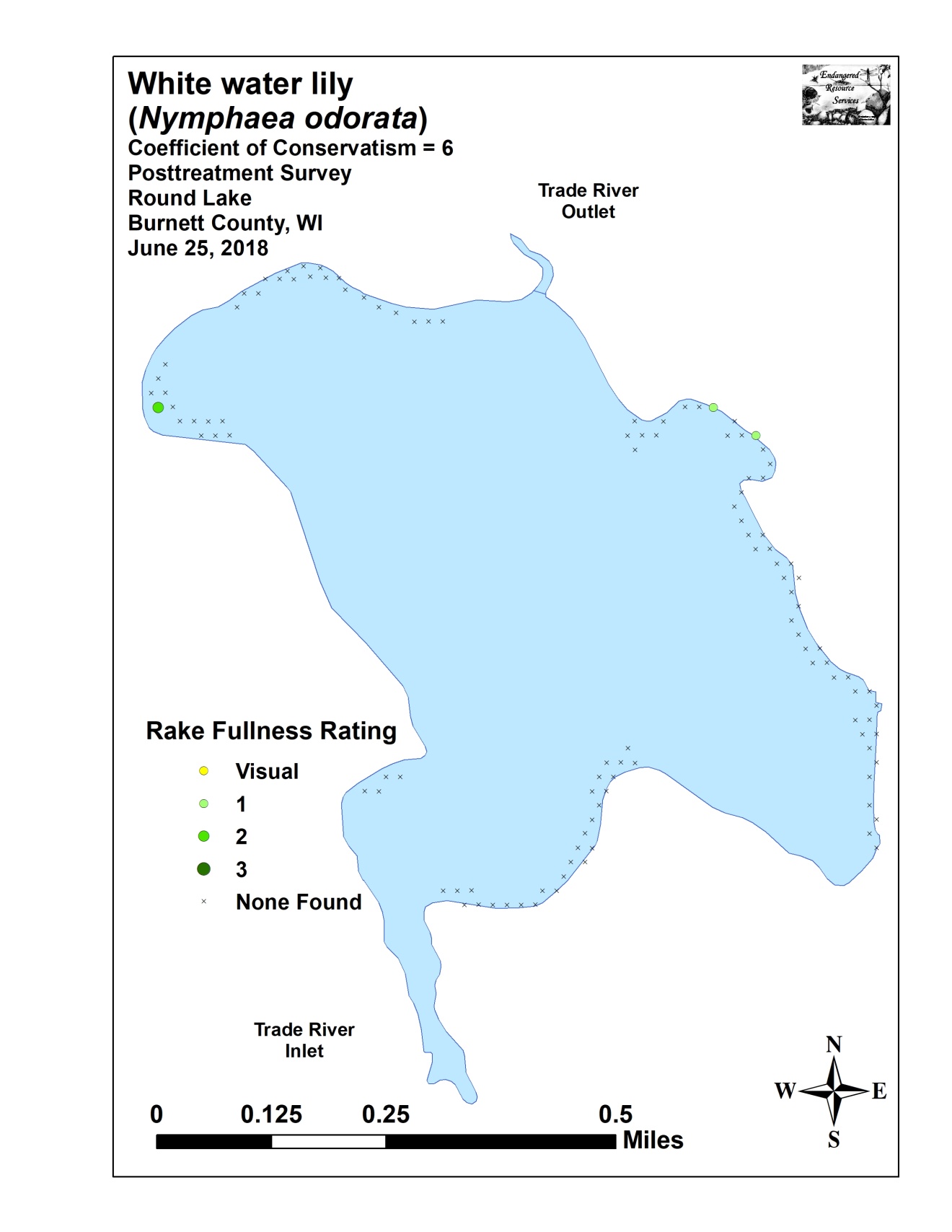 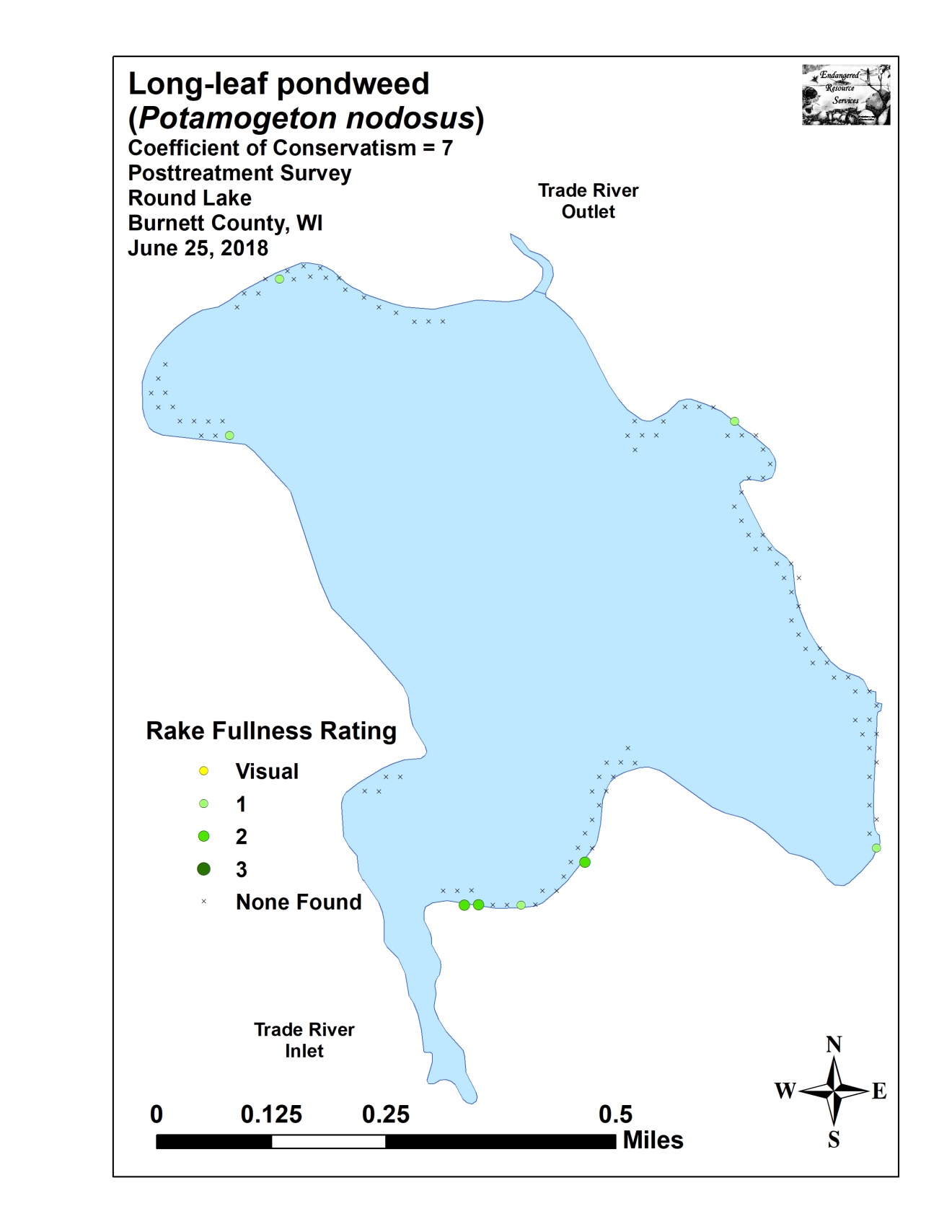 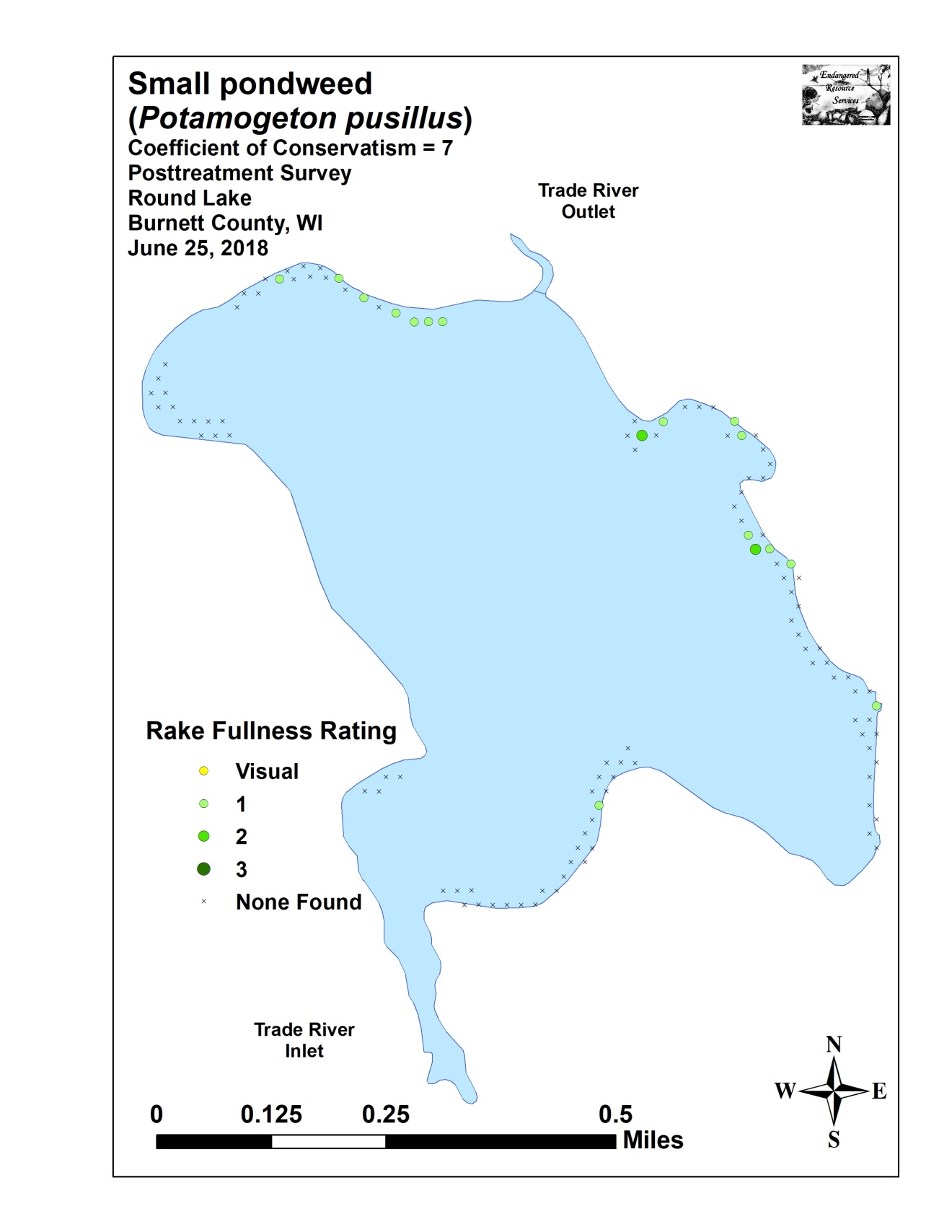 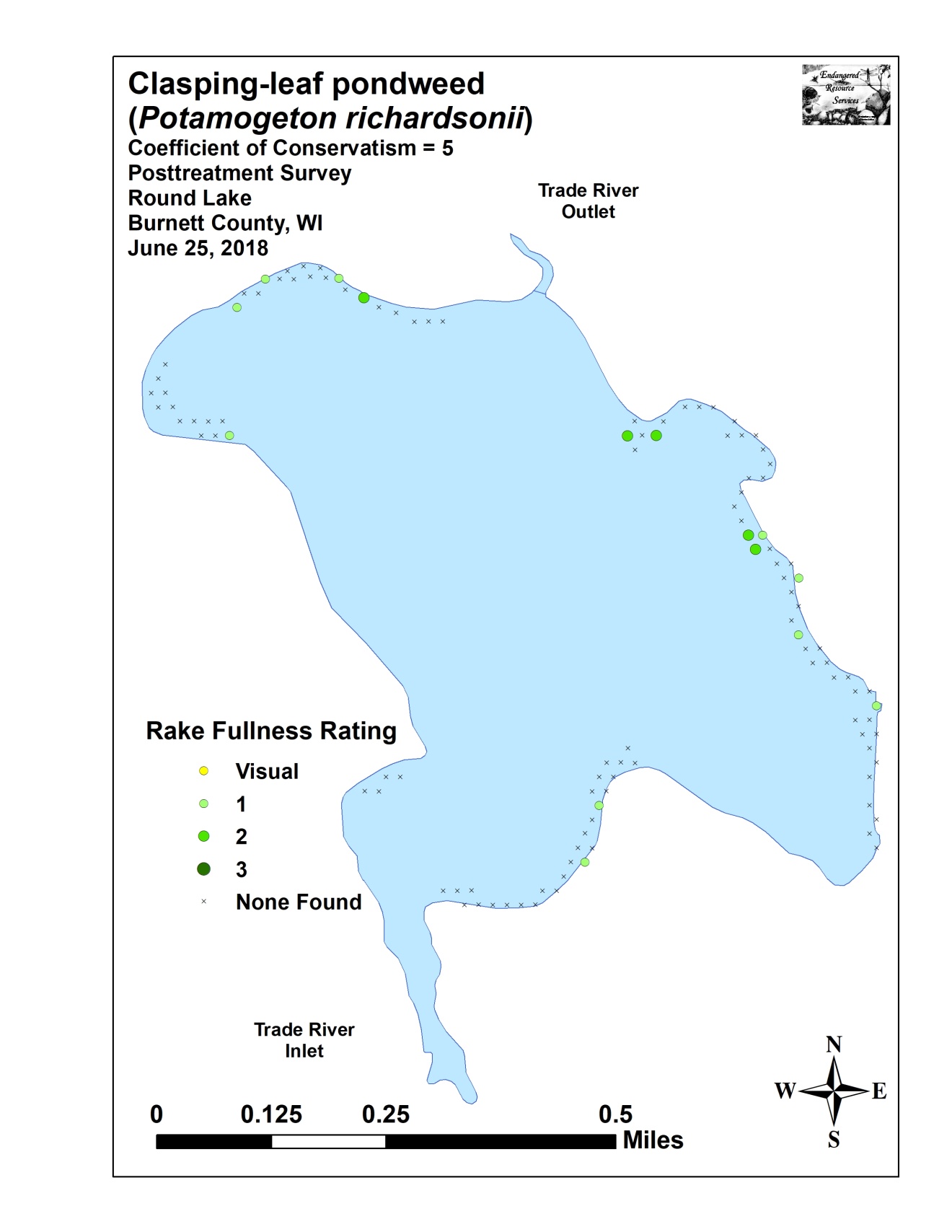 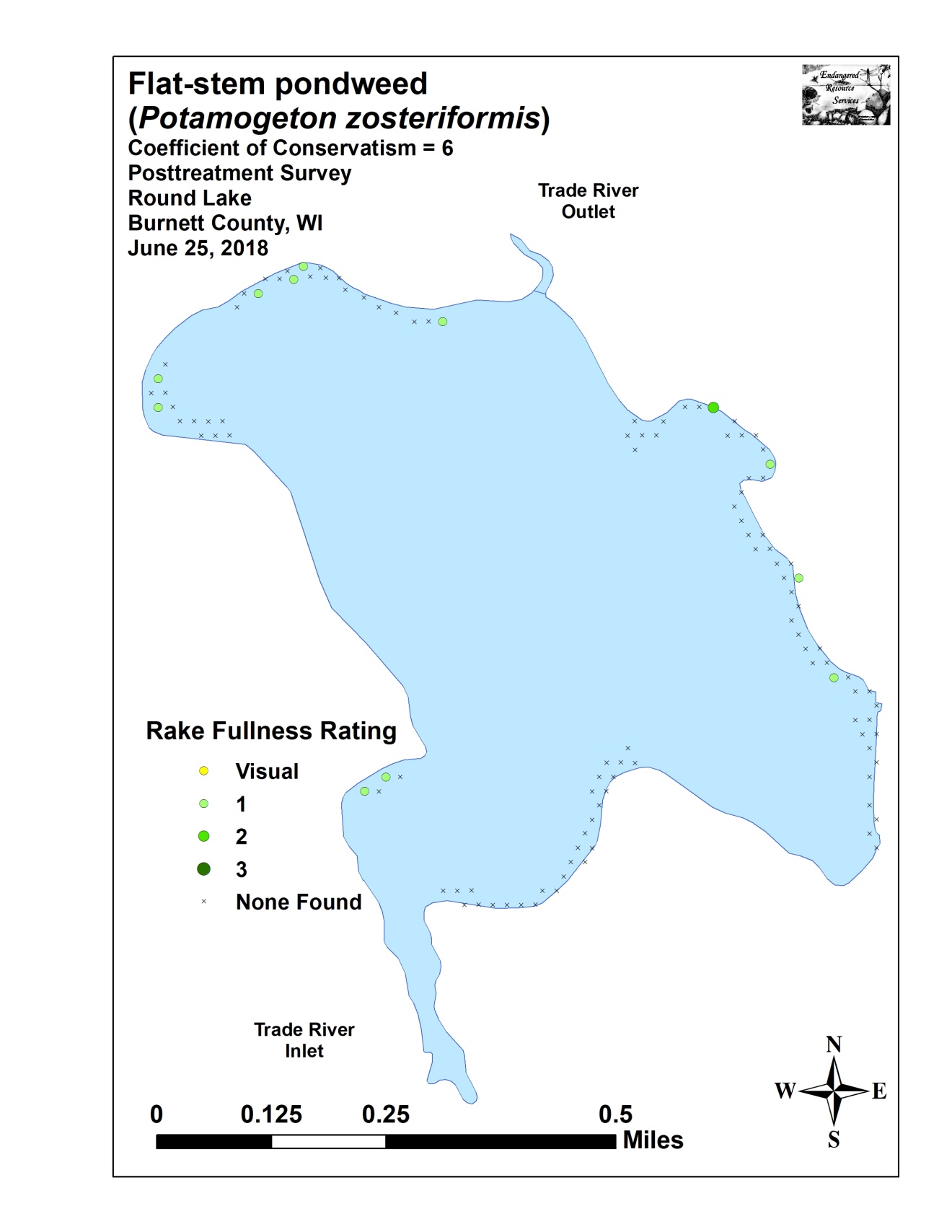 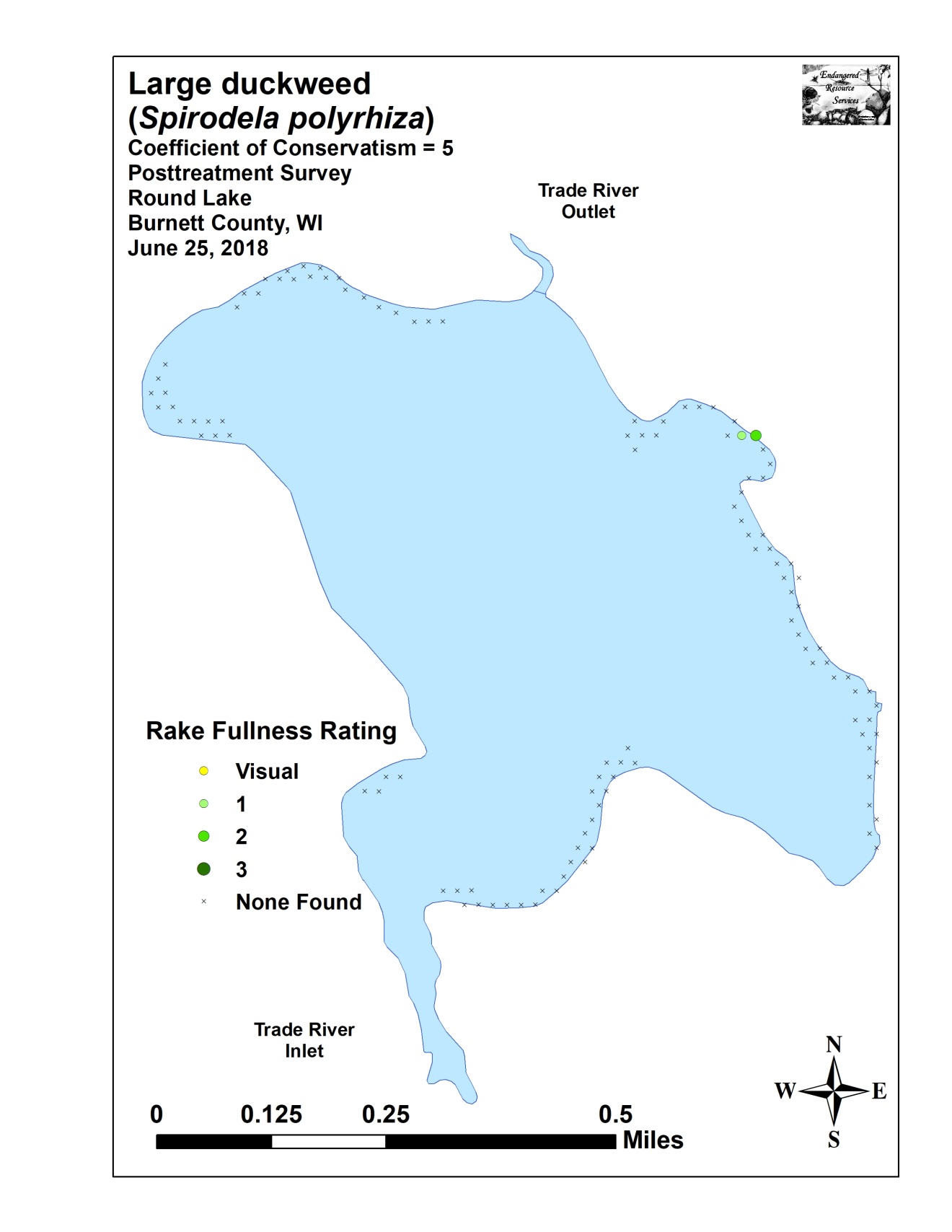 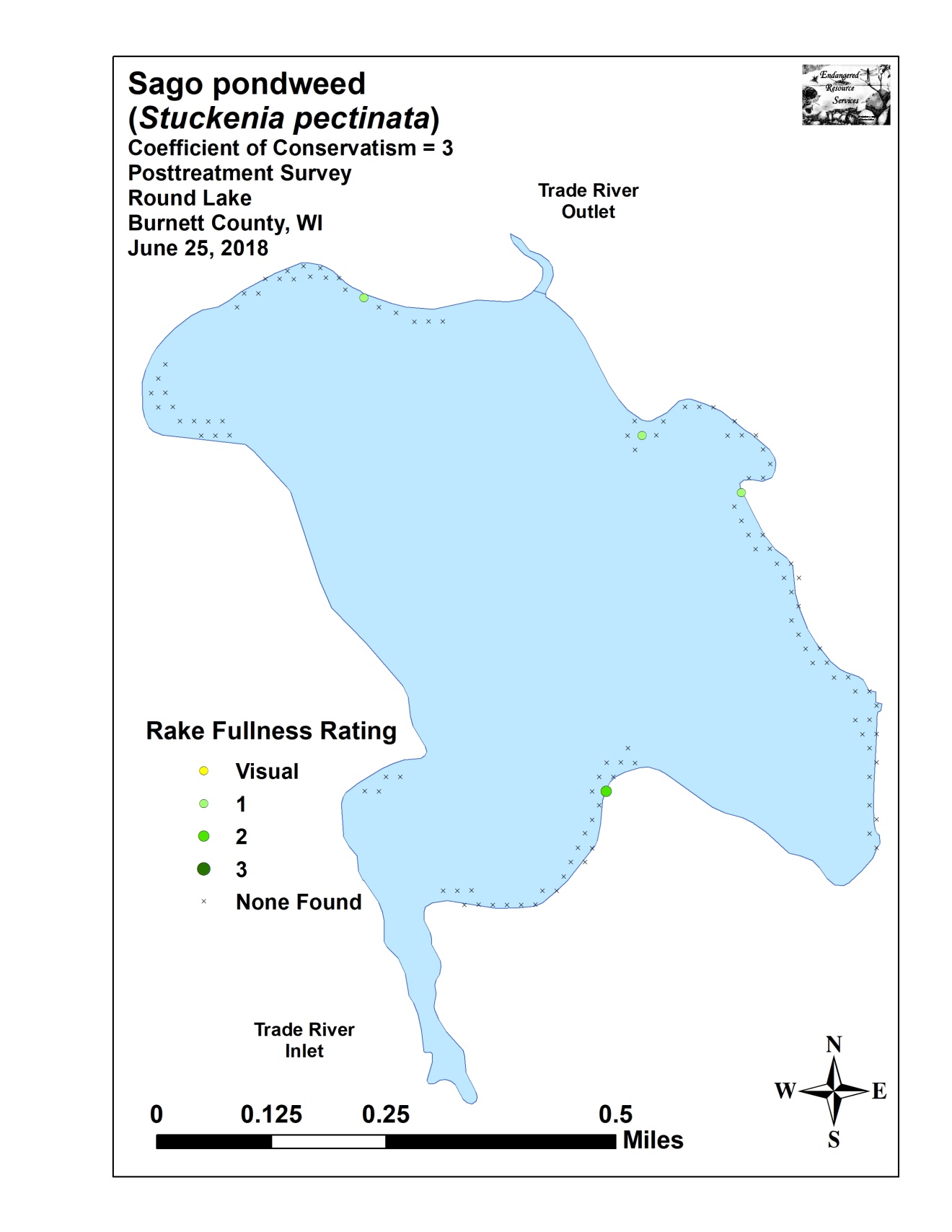 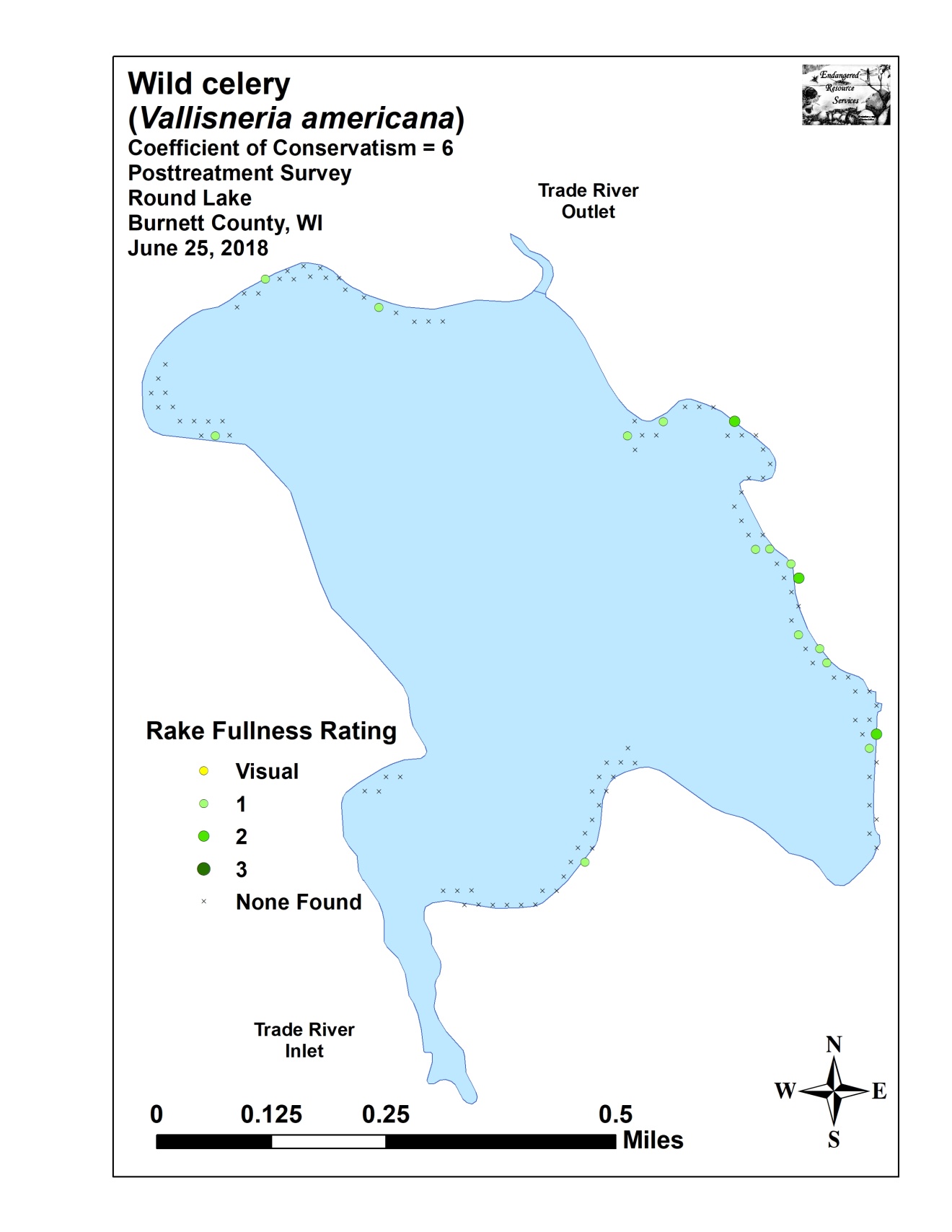 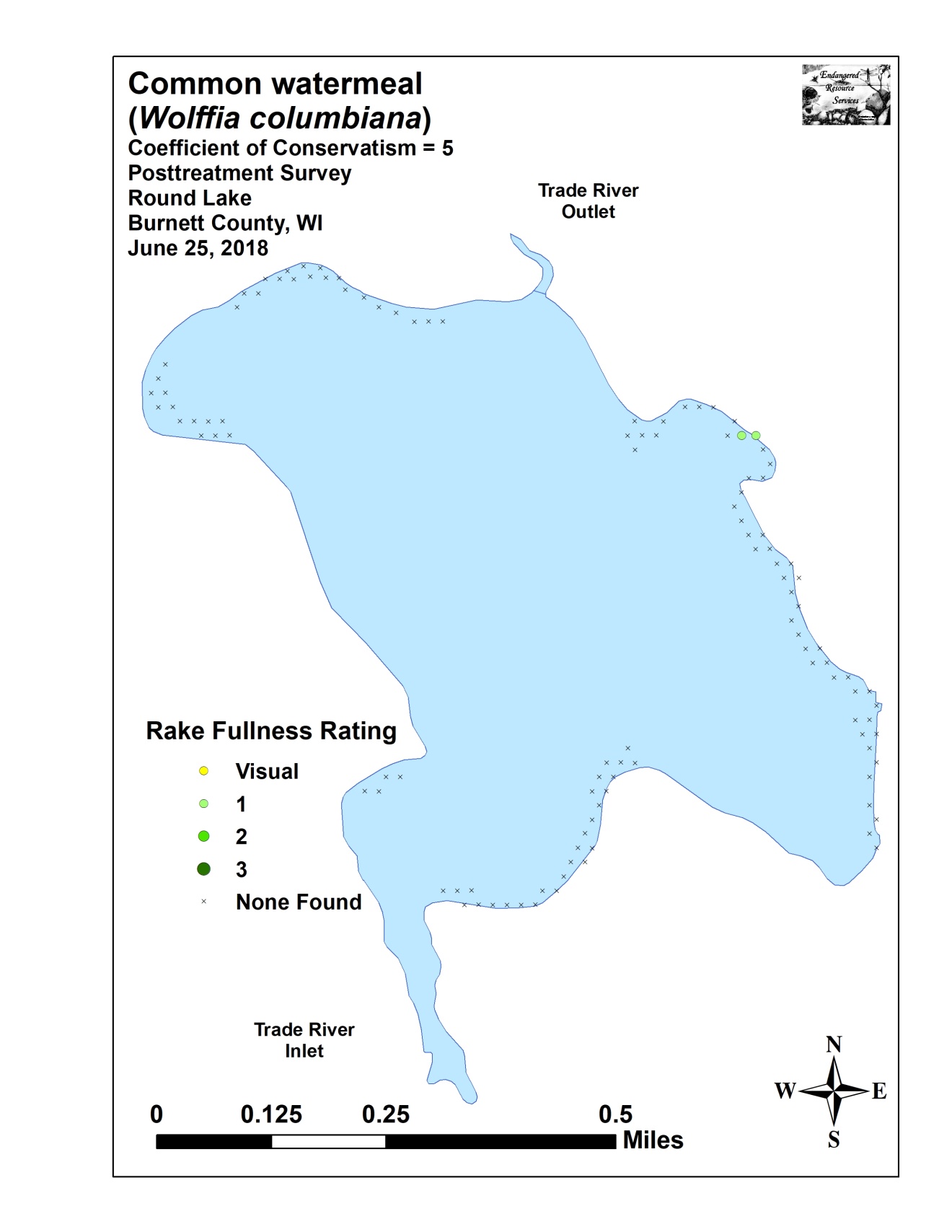 Appendix VIII:  Fall 2017 and 2018 EWM Bed Maps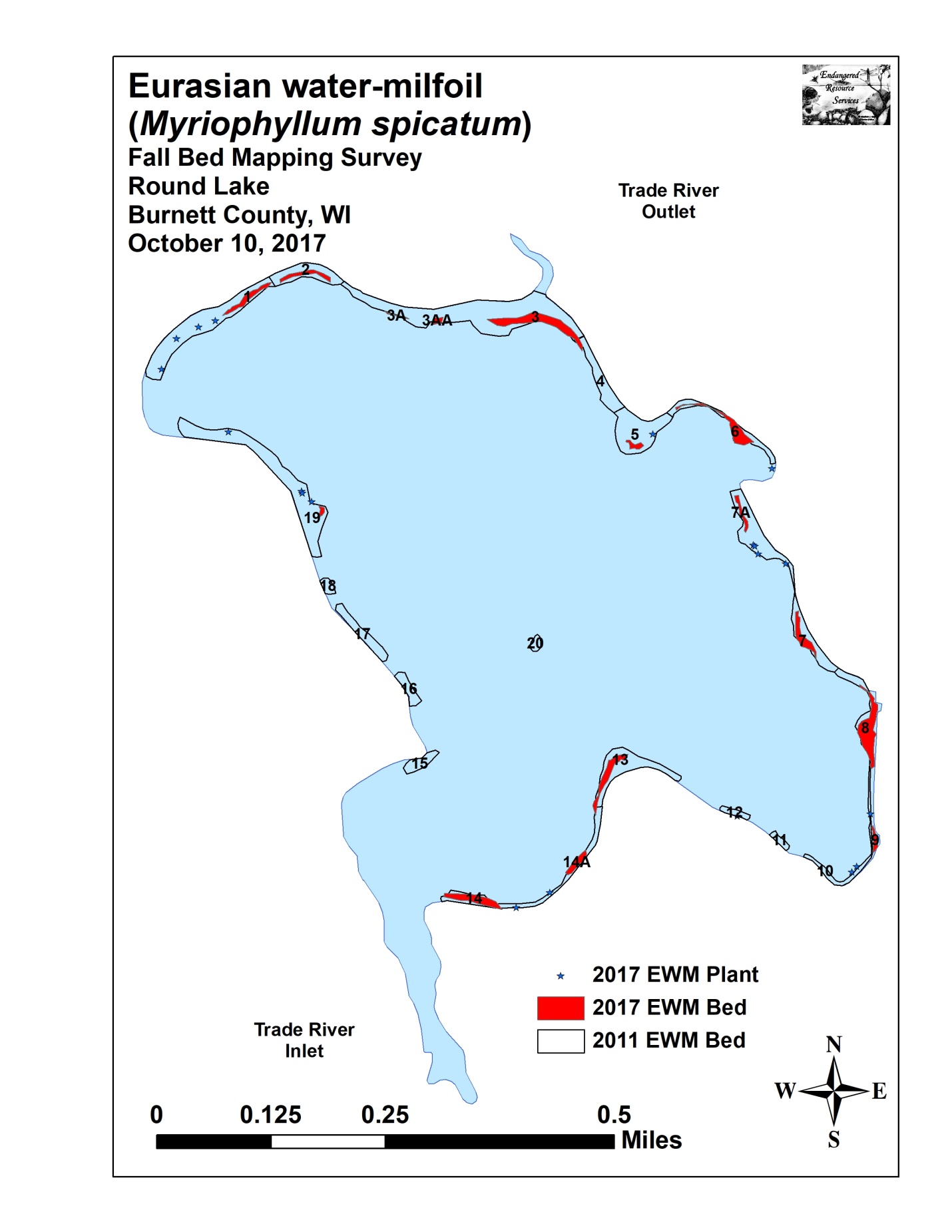 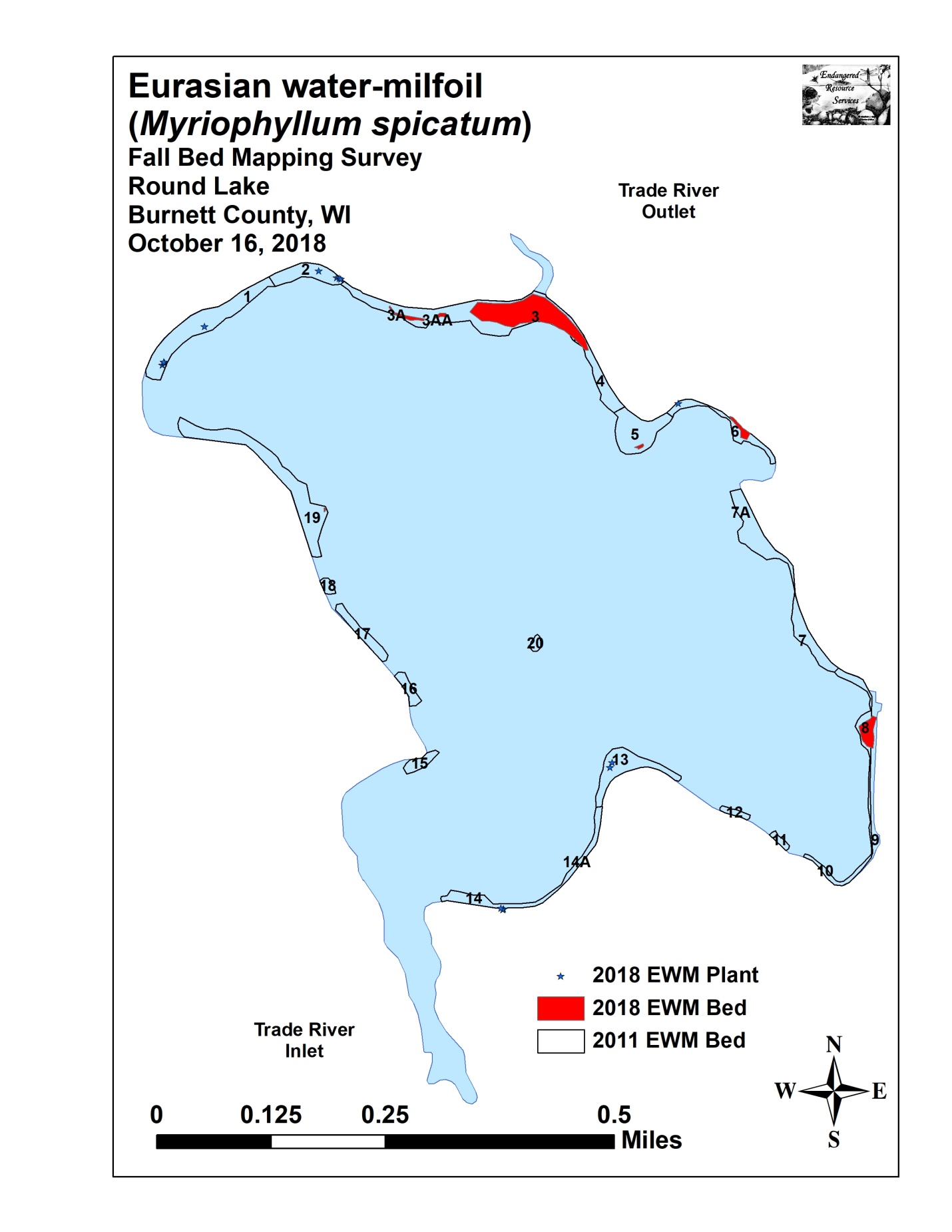 Treatment AreaProposedAcreageFinal AcreageDifference+/-Chemical – Dosage Total Gallons 12.601.03-1.572,4-D – 4ppm – 11.70gal.22.932.27-0.662,4-D – 4ppm – 22.56gal.34.903.27-1.632,4-D – 4ppm – 32.50gal.43.582.29-1.292,4-D – 4ppm – 22.76gal.50.700.00-0.70None62.040.00-2.04NoneTotal Acres16.758.86-7.89Summary Statistics:   Pre   PostTotal number of  points sampled 115115Total number of sites with vegetation4971Total number of sites shallower than the maximum depth of plants109110Freq. of occur. at sites shallower than max. depth of plants (in percent)45.064.5Simpson Diversity Index0.790.89Mean Coefficient of Conservatism5.35.2Floristic Quality Index14.820.1Maximum depth of plants (ft) 10.010.0Mean depth of plants (ft)3.32.9Median depth of plants (ft)2.52.5Average number of all species per site (shallower than max depth)0.731.56Average number of all species per site (veg. sites only)1.632.42Average number of native species per site (shallower than max depth)0.611.43Average number of native species per site (sites with native veg. only)1.472.28Species richness 1016Mean rake fullness (veg. sites only)1.351.49SpeciesCommon NameTotalSitesRelative Freq.Freq. in Veg.Freq. in Lit.Mean RakeFilamentous algae30*61.2227.521.37Ceratophyllum demersumCoontail2430.0048.9822.021.21Elodea canadensisCommon waterweed2430.0048.9822.021.13Myriophyllum spicatumEurasian water-milfoil78.7514.296.422.29Potamogeton crispusCurly-leaf pondweed 78.7514.296.421.14Potamogeton pusillusSmall pondweed67.5012.245.501.00Potamogeton zosteriformisFlat-stem pondweed56.2510.204.591.00Heteranthera dubiaWater star-grass33.756.122.751.00Potamogeton richardsoniiClasping-leaf pondweed22.504.081.831.00Nymphaea odorataWhite water lily11.252.040.921.00Vallisneria americanaWild celery11.252.040.921.00SpeciesCommon NameTotalSitesRelative Freq.Freq. in Veg.Freq. in Lit.Mean RakeFilamentous algae52*73.2447.271.38Ceratophyllum demersumCoontail3620.9350.7032.731.31Elodea canadensisCommon waterweed2514.5335.2122.731.44Potamogeton pusillusSmall pondweed179.8823.9415.451.12Vallisneria americanaWild celery169.3022.5414.551.19Potamogeton crispusCurly-leaf pondweed 158.7221.1313.641.13Potamogeton richardsoniiClasping-leaf pondweed158.7221.1313.641.33Potamogeton zosteriformisFlat-stem pondweed126.9816.9010.911.08Najas flexilisSlender naiad116.4015.4910.001.00Potamogeton nodosusLong-leaf pondweed84.6511.277.271.38Stuckenia pectinataSago pondweed42.335.633.641.25Heteranthera dubiaWater star-grass31.744.232.731.00Nymphaea odorataWhite water lily31.744.232.731.33Lemna minorSmall duckweed21.162.821.821.50Spirodela polyrhizaLarge duckweed21.162.821.821.50Wolffia columbianaCommon watermeal21.162.821.821.00Nuphar variegataSpatterdock10.581.410.912.00Bed Number2018Area(in Acres)2017Area 2016Area2015Area 2014Area2013Area2012Area2011Area2018Acreage Change2018 Rake Range;Mean Rake Fullness2018Field NotesMerged 1-61.931.245.662.16----0.69-Former bed fragmented100.17Merged0000.521.91-0.17<<<14 EWM plants200.14Merged00.160.100.470.74-0.14<<<14 EWM plants3A/AA and 31.820.59Merged1.551.811.002.583.571.23<<1-3; 2Solid mat in front of outlet4Merg. w/3Merg. w/3MergedMerg. w/ 3Merg. w/ 30.110.680.63--50.020.06Merged0.490.2600.461.21-0.04<1-3; 1Microbed on point60.090.28Merged0.110.0600.430.61-0.19<<1-2; 1Regular towers7 and 7A00.280.780.650.0500.801.73-0.280No EWM seen80.250.520.570.430.2300.190.55-0.27<1-3; 2Fragmented canopied mat900.0600000.200.26-0.060No EWM seen100000000.060.1100No EWM seen110000000.060.1100No EWM seen1200000000.1300No EWM seen1300.250.080.28000.441.04-0.25<<<1Raked out 2 EWM plants14 and 14A00.390.190.060.0700.390.92-0.39<<<1Raked out 3 EWM plants15A000.010.04000000No EWM seen150000000.120.2700No EWM seen160000000.090.2600No EWM seen1700000.1000.150.4600No EWM seen1800000000.1300No EWM seen19 and 19A<0.010.030.270.030.460.191.152.27-0.02<<1-2; 110+ large towers20000000.010.050.1000No EWM seenTotal2.182.767.573.653.201.418.8417.01-0.58Observers for this lake: names and hours worked by each:Observers for this lake: names and hours worked by each:Observers for this lake: names and hours worked by each:Observers for this lake: names and hours worked by each:Observers for this lake: names and hours worked by each:Observers for this lake: names and hours worked by each:Observers for this lake: names and hours worked by each:::WBICWBICCountyCountyDate:Site #Depth (ft) Muck (M), Sand (S), Rock (R)Rake pole (P) or rake rope (R)Total Rake FullnessEWM CLP 123456789101112131415161718191234567891011121314151617181920